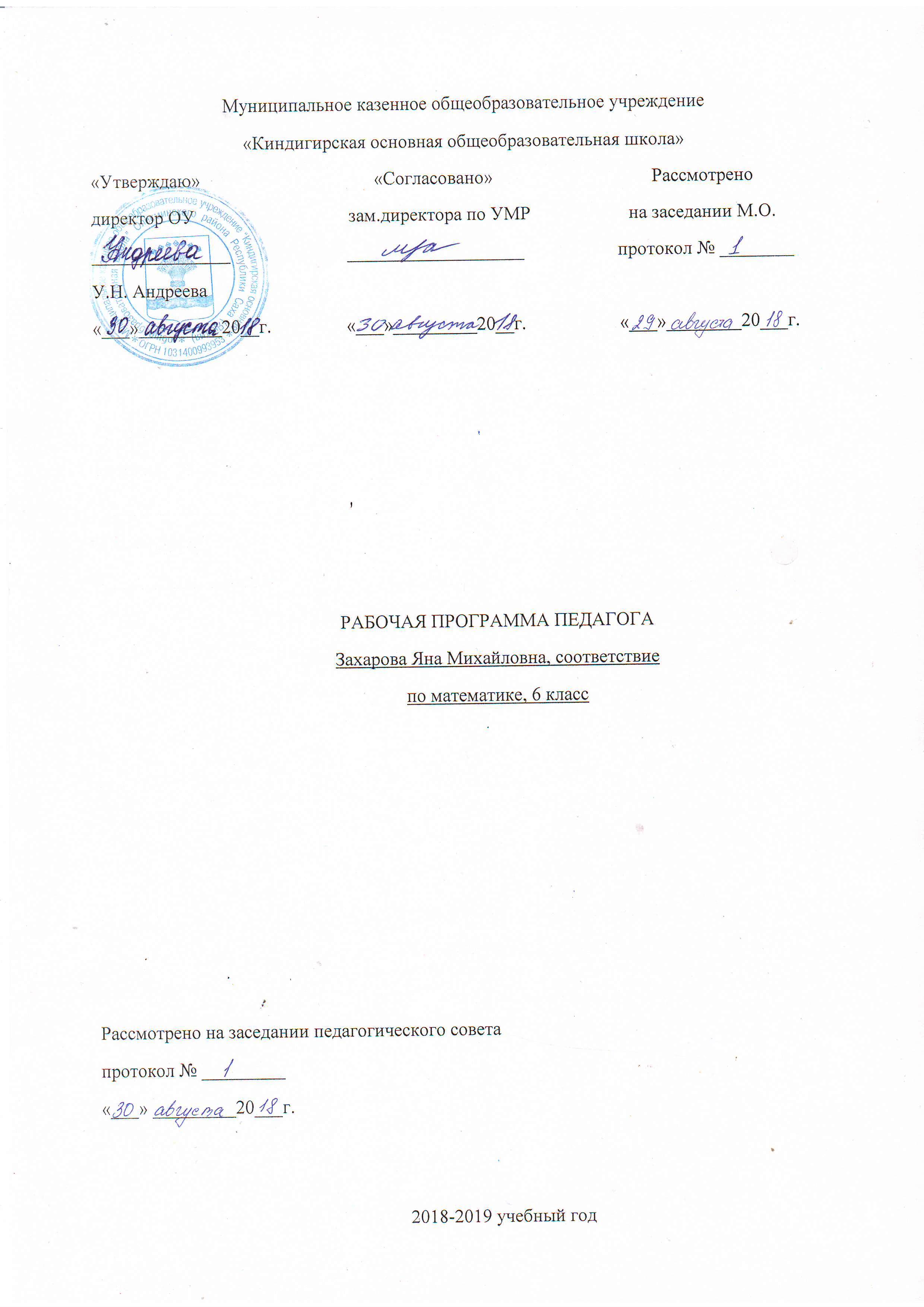 Пояснительная запискаРабочая программа  по предмету  «Математика. 6 класс» составлена  в соответствии с требованиями Федерального государственного образовательного стандарта основного общего образования, на основе Примерной программы «Математика 5-9 кл.» для  общеобразовательных организаций,  использующих систему учебников «Алгоритм успеха»,  с учетом рекомендаций авторской Программы для общеобразовательных учреждений: Математика. 5-6 классы, ФГОС / авт.-сост. Е.В. Буцко, А.Г. Мерзляк/.Математика является одним из опорных школьных предметов. Математические знания и умения необходимы для изучения алгебры и геометрии в 7-9 классах, а также для изучения смежных дисциплин.Задачи изучения математики в 5-6 классах:развитие логического  и критического мышления, формирование общих способов интеллектуальной деятельности, характерных для математики и являющихся основой познавательной культуры, значимых для различных сфер человеческой деятельности;овладение математическими знаниями и умениями, необходимыми для продолжения обучения в основной и старшей школе (7-11 классы), изучения смежных дисциплин и применения их в повседневной жизни.развитие представления о математике, как форме описания и методе познания действительности, создание условий для приобретения первоначального опыта  математического моделирования.С точки зрения воспитания творческой личности особенно важно, чтобы в структуру мышления учащихся, кроме алгоритмических умений и навыков, которые сформулированы в стандартных правилах, формулах и алгоритмах действий, вошли эвристические приёмы как общего, так и конкретного характера. Эти приёмы, в частности, формируются при поиске решения задач высших уровней сложности. В процессе изучения математики также формируются и такие качества мышления, как сила и гибкость, конструктивность и критичность. Для адаптации в современном информационном обществе важным фактором является формирование математического стиля мышления, включающее в себя индукцию и дедукцию, обобщение и конкретизацию, анализ и синтез, классификацию и систематизацию, абстрагирование и аналогию.Обучение математике даёт возможность школьникам научиться планировать свою деятельность, критически оценивать её, принимать самостоятельные решения, отстаивать свои взгляды и убеждения.В процессе изучения математики школьники учатся излагать свои мысли ясно и исчерпывающе, приобретают навыки чёткого и грамотного выполнения математических записей, при этом использование математического языка позволяет развивать у учащихся грамотную устную и письменную речь.Знакомство с историей развития математики как науки формирует у учащихся представления о математике как части общечеловеческой культуры.Значительное внимание в изложении теоретического материала курса уделяется его мотивации, раскрытию сути основных понятий, идей, методов. Обучение построено на базе теории развивающего обучения, что достигается особенностями изложения теоретического материала и упражнениями на сравнение, анализ, выделение главного, установление связей, классификацию, обобщение и систематизацию. Особо акцентируются содержательное раскрытие математических понятий, толкование сущности математических методов и области их применения, демонстрация возможностей применения теоретических знаний для решения задач прикладного характера, например решения текстовых задач, денежных и процентных расчётов, умение пользоваться количественной информацией, представленной в различных формах. Осознание общего, существенного является основной базой для решения упражнений. Важно приводить детальные пояснения к решению типовых упражнений. Этим раскрывается суть метода, подхода, предлагается алгоритм или эвристическая схема решения упражнений определённого типа.Курс математики 6 класса является фундаментом для математического образования и развития школьников, доминирующей функцией при его изучении в этом возрасте является интеллектуальное развитие учащихся. Курс построен на взвешенном соотношении новых и ранее усвоенных знаний, обязательных и дополнительных тем для изучения, а также учитывает возрастные и индивидуальные особенности усвоения знаний учащимися.Практическая значимость школьного курса математики 6 класса состоит в том, что предметом её изучения являются пространственные формы и количественные отношения реального мира. В современном обществе математическая подготовка необходима каждому человеку, так как математика присутствует во всех сферах человеческой деятельности.Рабочая программа конкретизирует содержание предметных тем образовательного стандарта и показывает распределение учебных часов по разделам курса.Цели и задачи освоения дисциплиныОбучение математике в основной школе направлено на достижение следующих целей:в направлении личностного развитияразвитие логического и критического мышления, культуры речи, способности к умственному эксперименту;формирование у учащихся интеллектуальной честности и объективности, способности к преодолению мыслительных стереотипов, вытекающих из обыденного опыта;воспитание качеств личности, обеспечивающих социальную мобильность, способность принимать самостоятельные решения;формирование качеств мышления, необходимых для адаптации в современном информационном обществе;развитие интереса к математическому творчеству и математических способностей;в метапредметном направленииформирование представлений о математике как части общечеловеческой культуры, о значимости математики в развитии цивилизации и современного общества;развитие представлений о математике как форме описания и методе познания действительности, создание условий для приобретения первоначального опыта математического моделирования;формирование общих способов интеллектуальной деятельности, характерных для математики и являющихся основой познавательной культуры, значимой для различных сфер человеческой деятельности;в предметном направленииовладение математическими знаниями и умениями, необходимыми для продолжения обучения в старшей школе или иных общеобразовательных учреждениях, изучения смежных дисциплин, применения в повседневной жизни;создание фундамента для математического развития, формирования механизмов мышления, характерных для математической деятельности.Применительно к курсу математики в 6-м классе цели состоят в систематическом развитии понятия числа; выработке умений выполнять устно и письменно арифметические действия над числами, переводить практические задачи на язык математики и подготовке учащихся к изучению систематических курсов алгебры и геометрии.Общая характеристика курса математикиПрограмма ориентирована, главным образом, на формирование научных (математических) понятий, а не только лишь на выработку практических навыков и умений. Это предполагает особую организацию учебного процесса в форме учебной деятельности школьников.Содержание учебной деятельности должно развертываться в теоретической форме – от общего к частному, от абстрактного к конкретному. Освоение понятий должно происходить не в форме отработки словесных формулировок, а путем введения учащихся в новый круг задач и включением их в деятельность по поиску общего способа их решения.Поиск способа решения новой задачи является мотивационным ядром учебной деятельности, той ценностной установкой учеников, которая складывается в виде формального эффекта обучения как личностно-смысловое образование, основа желания и умения учиться.Когда ученики обнаруживают, что задача не может быть решена теми способами, которыми они уже владеют, они сами заявляют о необходимости поиска новых способов действия. Иными словами, уже начав действовать, уже стремясь получить результат, дети фиксируют невозможность его немедленного достижения и необходимость открытия «чего-то нового». Т.о. новое понятие или способ действия не возникает для детей случайно; каждое следующее понятие с необходимостью вытекает из предыдущего. При этом принципиально, что поисковые действия детей (их пробы, мнения, предложения, вопросы) должны быть направлены не на внешние чувственно-представленные, непосредственно наблюдаемые свойства вещей, а на общий принцип их строения. Вскрывая этот общий принцип посредством собственных действий, осуществляемых не в словесной, а предметно-чувственной форме, ребенок тем самым обнаруживает существенное отношение, лежащее в основании нового понятия.  Отношение, которое дети обнаруживают, преобразуя объект изучения, не обладает чувственной наглядностью, оно нуждается в особом – модельном способе презентации. При этом не всякое изображение можно назвать учебной моделью, а лишь такое, которое отображает внутренние особенности объекта, не наблюдаемые непосредственно, и обеспечивает их дальнейший анализ. Учебная модель, выступая как продукт мыслительного анализа, затем сама может стать особым средством мыслительной деятельности.С одной стороны, в процессе построения модели происходит абстракция отношения от его предметных носителей. С другой стороны, уже построенная модель, в которой отношение представлено материально, позволяет преобразовывать ее, открывая новые свойства этого отношения. Преобразовывая и переконструируя учебную модель, школьники получают возможность изучать свойства отношения как такового, без «затемнения» привходящими обстоятельствами. Представленная моделью абстракция затем конкретизируется в различных частных условиях, что позволяет применять найденный общий способ к целому классу частных задач.  Для того чтобы дети смогли через собственные поисковые действия открыть новый способ действия, необходимы особые формы организации совместной учебной деятельности класса и учителя. Основой этой организации является общеклассная дискуссия, в которой каждое высказанное предложение оценивается остальными участниками обсуждения с точки зрения соответствия способа действия и достигнутого результата. Предложения учителя подлежат такому же контролю и оценке, что и предложения учеников. При этом достоинства и недостатки предлагаемых способов действия оцениваются содержательно и ученики участвуют в выработке критериев контроля и оценки наряду с учителем. Благодаря этому у школьников складывается способность к самоконтролю и самооценке как базисным компонентам умения учиться.Осуществление школьниками учебной деятельности способствует формированию у них таких мыслительных действий, как рефлексия, анализ и планирование, являющихся основой теоретического мышления и, одновременно развитию других познавательных процессов – восприятия, воображения, памяти. Это дает основание говорить о развивающем значении специальной организации учебной деятельности школьников.В курсе математики 5-6 классов могут быть условно выделены четыре содержательные области: развитие понятия числа, величины и отношения между ними, элементы геометрии, элементы теории вероятностей и статистики.Первая область посвящена дальнейшему развитию понятия числа: введению новых видов чисел – обыкновенных и позиционных (десятичных) дробей, отрицательных чисел, формированию представления о системе действительных чисел. Новые виды чисел появляются из тех же оснований, что и натуральные числа на предыдущем этапе. Исходным отношением, порождающим все виды действительного числа, является отношение величин, получаемое в результате решения задачи измерения одной величины с помощью другой, принятой в качестве единицы измерения; меняются лишь условия этой задачи, что и определяет различия видов числа и способов его обозначения. Так различные виды дробей появляются в ситуации, когда единица не укладывается в измеряемой величине целое число раз. А введение нового свойства величины – ее направленности – позволяет из того же исходного отношения получить отрицательные числа (отрицательному числу соответствует ситуация когда измеряемая величина и единица измерения имеют противоположные направления).Появление каждого нового вида чисел сопровождается определением их места на координатной прямой. При этом,  координатная прямая выступает не как иллюстрация, а как основное средство моделирования, с помощью которого устанавливаются свойства чисел и способы действий с ними, которые лишь затем «отрываются» от координатной прямой и приобретают алгоритмические формы.Тем самым к концу 6 класса у учащихся формируется представление о системе действительных чисел.К этой же содержательной области отнесен ряд вопросов, связанных с формальной стороной использования чисел. Это: вычисление значений числовых и буквенных выражений, решение линейных уравнений и простейших неравенств, изображение их решений на координатной прямой, описание числовых промежутков. Вводится координатная плоскость, рассматривается построение и описание простейших линий и областей на координатной плоскости. Рассмотрение этого материала направлено на обеспечение перехода к начинающемуся изучению в седьмом классе систематического курса алгебры.  Основным содержанием области «Величины и отношения между ними» являются вопросы, связанные с применением числового инструментария к решению различных прикладных задач, моделирование отношений (представлению в виде чертежей, схем, диаграмм, таблиц и т.п.), анализ и решение текстовых задач. Геометрический материал курса в значительной степени связывается с изучением величин и действий с ними. Однако он  имеет и собственно геометрическое содержание, связанное с построением идеальных геометрических образов и развитием пространственных представлений, что может рассматриваться как подготовка к начинающемуся в седьмом классе изучению систематического курса геометрии.Одной из особенностей разворачивания геометрического материала является конструктивный подход к геометрическим понятиям. Такой подход естественным образом приводит к большому числу задач на построение, «разрезание» и «перекраивание» геометрических фигур. Таким образом, также как и в арифметической линии, при формировании понятий основополагающую роль играют предметные действия учащихся.Последняя содержательная область посвящена начальным понятиям теории вероятностей, вводится представление о случайных событиях и способах определения их вероятностей: классическом и статистическом.Место предмета в  учебном плане   школы Согласно Федеральному базисному учебному плану для образовательных учреждений Российской Федерации в примерной программе основного общего образования по математике на изучение предмета отводиться не менее 170 часов в год из расчета 5 часов в неделю.   В учебном плане школы  для  6 классов также  выдерживается данное недельное количество часов. Но, согласно годовому календарному учебному графику продолжительность 2018-2019  учебного  года установлена в 34 недели. Данная программа рассчитана на 170  часов в год, в том числе  168 учебных + 2 резервных часа.Планируемые результаты освоения учебного предметаОсвоения содержания курса математикиИзучение математики способствует формированию у учащихся личностных, метапредметных и предметных результатов обучения, соответствующих требованиям федерального государственного образовательного стандарта основного общего образования.Личностные результаты:-  воспитание российской гражданской идентичности: патриотизма, уважения к Отечеству, осознания вклада отечественных учёных в развитие мировой науки;- ответственное отношение к учению, готовность и способность обучающихся к саморазвитию и самообразованию на основе мотивации к обучению и познанию;-   осознанный выбор и построение дальнейшей индивидуальной траектории образования на базе ориентировки в мире профессий и профессиональных предпочтений с учётом устойчивых познавательных интересов, а также на основе формирования уважительного отношения к труду, развитие опыта участия в социально значимом труде;-  умение контролировать процесс и результат учебной и математической деятельности; - критичность мышления, инициатива, находчивость, активность при решении математических задач.-    умение ясно, точно, грамотно излагать свои мысли в устной и письменной речи, понимать смысл поставленной задачи, выстраивать аргументацию, приводить примеры и контрпримеры;- умение распознавать логически некорректные высказывания, критически мыслить, отличать гипотезу от факта.Метапредметные результаты:-  умение самостоятельно определять цели своего обучения, ставить и формулировать для себя новые задачи в учёбе, развивать мотивы и интересы своей познавательной деятельности;-   умение соотносить свои действия с планируемыми результатами, осуществлять контроль своей деятельности в процессе достижения результата, определять способы действий в рамках предложенных условий и требований, корректировать свои действия в соответствии с изменяющейся ситуацией;- умение определять понятия, создавать обобщения, устанавливать аналогии, классифицировать, самостоятельно выбирать основания и критерии для классификации;- умение устанавливать причинно-следственные связи, строить логическое рассуждение, умозаключение (индуктивное, дедуктивное и по аналогии) и делать выводы;- развитие компетентности в области использования информационно-коммуникационных технологий;- первоначальные представления об идеях и о методах математики как об универсальном языке науки и техники, о средстве моделирования явлений и процессов;- умение видеть математическую задачу в контексте проблемной ситуации в других дисциплинах, в окружающей жизни;- умение находить в различных источниках информацию, необходимую для решения математических проблем, и представлять её в понятной форме, принимать решение в условиях неполной или избыточной, точной или вероятностной информации;- умение понимать и использовать математические средства наглядности (графики, таблицы, схемы и др.) для иллюстрации, интерпретации, аргументации;- умение выдвигать гипотезы при решении задачи, понимать необходимость их проверки;- понимание сущности алгоритмических предписаний и умение действовать в соответствии с предложенным алгоритмом.Предметные результаты:- осознание значения математики для повседневной жизни человека;- представление о математической науке как сфере математической деятельности, об этапах её развития, о её значимости для развития цивилизации;- развитие умений работать с учебным математическим текстом (анализировать, извлекать необходимую информацию), точно и грамотно выражать свои мысли с применением математической терминологии и символики, проводить классификации, логические обоснования;- владение базовым понятийным аппаратом по основным разделам содержания;- практически значимые математические умения и навыки, их применение к решению математических и нематематических задач, предполагающее умения:- выполнять вычисления с натуральными числами, обыкновенными и десятичными дробями, положительными и отрицательными числами;- решать текстовые задачи арифметическим способом и с помощью составления и решения уравнений;- изображать фигуры на плоскости;- использовать геометрический язык для описания предметов окружающего мира;- измерять длины отрезков, величины углов, вычислять площади и объёмы фигур;- распознавать и изображать равные и симметричные фигуры;- проводить несложные практические вычисления с процентами, использовать прикидку и оценку; выполнять необходимые измерения;- использовать буквенную символику для записи общих утверждений, формул, выражений, уравнений;- строить на координатной плоскости точки по заданным координатам, определять координаты точек;- читать и использовать информацию, представленную в виде таблицы, диаграммы (столбчатой или круговой), в графическом виде;- решать простейшие комбинаторные задачи перебором возможных вариантов.АрифметикаПо окончании изучения курса учащийся научится:- понимать особенности десятичной системы счисления;- использовать понятия, связанные с делимостью натуральных чисел;- выражать числа в эквивалентных формах, выбирая наиболее подходящую в зависимости от конкретной ситуации;- сравнивать и упорядочивать рациональные числа;- выполнять вычисления с рациональными числами, сочетая устные и письменные приёмы вычислений, применять калькулятор;- использовать понятия и умения, связанные с пропорциональностью величин, процентами, в ходе решения математических задач и задач из смежных предметов, выполнять несложные практические расчёты;- анализировать графики зависимостей между величинами (расстояние, время; температура и т. п.).Учащийся получит возможность:- познакомиться с позиционными системами счисления с основаниями, отличными от 10;- углубить и развить представления о натуральных числах и свойствах делимости;- научиться использовать приемы, рационализирующие вычисления, приобрести навык контролировать вычисления, выбирая подходящий для ситуации способ.Числовые и буквенные выражения. Уравнения     По окончании изучения курса учащийся научится:- выполнять операции с числовыми выражениями; выполнять преобразования буквенных выражений (раскрытие скобок, приведение подобных слагаемых); решать линейные уравнения, решать текстовые задачи алгебраическим методом.      Учащийся получит возможность:- развить представления о буквенных выражениях и их преобразованиях; овладеть специальными приёмами решения уравнений, применять аппарат уравнений для решения как текстовых, так и практических задач.Геометрические фигуры. Измерение геометрических величин       По окончании изучения курса учащийся научится:- распознавать на чертежах, рисунках, моделях и в окружающем мире плоские и пространственные геометрические фигуры и их элементы; строить углы, определять их градусную меру; распознавать и изображать развёртки куба, прямоугольного параллелепипеда, правильной пирамиды, цилиндра и конуса;- определять по линейным размерам развёртки фигуры линейные размеры самой фигуры и наоборот; вычислять объём прямоугольного параллелепипеда и куба.      Учащийся получит возможность:- научиться вычислять объём пространственных геометрических фигур, составленных из прямоугольных параллелепипедов;- углубить и развить представления о пространственных геометрических фигурах;- научиться применять понятие развёртки для выполнения практических расчётов.Элементы статистики, вероятности. Комбинаторные задачи      По окончании изучения курса учащийся научится:- использовать простейшие способы представления и анализа статистических данных;- решать комбинаторные задачи на нахождение количества объектов или комбинаций.     Учащийся получит возможность:- приобрести первоначальный опыт организации сбора данных при проведении опроса общественного мнения, осуществлять их анализ, представлять результаты опроса в виде таблицы, диаграммы;- научиться некоторым специальным приёмам решения комбинаторных задач.Содержание учебного предметаРаздел 1. Арифметика Делители и кратные натурального числа. Наибольший общий делитель. Наименьшее общее кратное. Признаки делимости на 2, на 3, на 5, на 9, на 10.Простые и составные числа. Разложение чисел на простые множители.Решение текстовых задач арифметическими способами.Раздел 2. ДробиОбыкновенные дроби. Основное свойство дроби. Нахождение дроби от числа. Нахождение числа по значению его дроби. Правильные и неправильные дроби. Смешанные числа.Сравнение обыкновенных дробей и смешанных чисел. Арифметические действия с обыкновенными дробями и смешанными числами.Десятичные дроби. Сравнение и округление десятичных дробей. Арифметические действия с десятичными дробями. Прикидки результатов вычислений. Представление десятичной дроби в виде обыкновенной дроби и обыкновенной в виде десятичной. Бесконечные периодические десятичные дроби. Десятичное приближение обыкновенной дроби.Отношение. Процентное отношение двух чисел. Деление числа в данном отношении. Масштаб.Пропорция. Основное свойство пропорции. Прямая и обратная пропорциональные зависимости.Решение текстовых задач арифметическими способами.Раздел 3. Рациональные числаПоложительные, отрицательные числа и число 0.Противоположные числа. Модуль числа.Целые числа. Рациональные числа. Сравнение рациональных чисел. Арифметические действия с рациональными числами. Свойства сложения и умножения рациональных чисел.Координатная прямая. Координатная плоскость.Раздел 4. Числовые и буквенные выражения. УравненияЧисловые выражения. Значение числового выражения. Порядок действий в числовых выражениях. Буквенные выражения. Раскрытие скобок. Подобные слагаемые, приведение подобных слагаемых. Формулы.Уравнения. Корень уравнения. Основные свойства уравнений. Решение текстовых задач с помощью уравнений.Раздел 5. Элементы статистики, вероятности. Комбинаторные задачиСлучайное событие. Достоверное и невозможное события. Вероятность случайного события. Решение комбинаторных задач.Раздел 6. Геометрические фигурыОкружность и круг. Длина окружности. Равенство фигур. Понятие и свойства площади. Площадь прямоугольника и квадрата. Площадь круга. Ось симметрии фигуры.Наглядные представления о пространственных фигурах: цилиндр, конус, шар, сфера. Примеры развёрток многогранников, цилиндра, конуса. Понятие и свойства объёма. Взаимное расположение двух прямых. Перпендикулярные прямые. Параллельные прямые.Осевая и центральная симметрии.Раздел 7. Математика в историческом развитииДроби в Вавилоне, Египте, Риме, на Руси. Открытие десятичных дробей. Мир простых чисел. Золотое сечение. Число нуль. Появление отрицательных чисел. Л.Ф. Магницкий. П.Л. Чебышев. А.Н. Колмогоров.Календарно-тематическое планирование№  урокаТемаПланируемые результатыПланируемые результатыПланируемые результатыПланируемые результатыКол-вочасовДата проведенияДата проведения№  урокаТемапредметныепредметныеличностныеметапредметныеКол-вочасовПланФакт1Повторение материала за  курс 5 классаОбыкновенные дробиИсследуют ситуации, требующие сравнения чисел, их упорядоченияИсследуют ситуации, требующие сравнения чисел, их упорядоченияПроявляют положительное отношение к урокам математики, к способам решения познавательных задач, оценивают свою учебную деятельностьРегулятивные – определяют цель учебной деятельности, осуществляют поиск средств её достижения.Познавательные – записывают выводы в виде правил «если… то…».Коммуникативные – умеют критично относиться к своему мнению13.092Повторение материала за  курс 5 классаСложение и вычитаниедесятичных дробейОбъясняют ход решения задачиОбъясняют ход решения задачиПроявляют положительное отношение к урокам математики, к способам решения познавательных задач, оценивают свою учебную деятельность, применяют правила делового сотрудничестваРегулятивные – определяют цель учебной деятельности, осуществляют поиск средств её достижения.Познавательные – делают предположения об информации, которая нужна для решения учебной задачи.Коммуникативные – умеют отстаивать точку зрения, аргументируя ее, подтверждая фактами14.093Повторение материала за  курс 5 классаУмножение и деление десятичных дробейИспользуют математическую терминологию при записи и выполнении арифметического действияИспользуют математическую терминологию при записи и выполнении арифметического действияДают адекватную оценку результатам своей учебной деятельности, проявляют познавательный интерес к изучению предмета, к способам решения познавательных задачРегулятивные – обнаруживают и формулируют учебную проблему совместно с учителем.Познавательные – сопоставляют и отбирают информацию, полученную из разных источников (справочники, Интернет).Коммуникативные – умеют понимать точку зрения другого, слушать15.094Входная контрольная работаИспользуют различные приёмы проверки правильности нахождения значения числового выраженияИспользуют различные приёмы проверки правильности нахождения значения числового выраженияОбъясняют самому себе свои наиболее заметные достижения, проявляют познавательный интерес к изучению предмета, к способам решения задачРегулятивные – понимают причины своего неуспеха и находят способы выхода из этой ситуации. Познавательные – делают предположения об информации, которая нужна для решения учебной задачи.Коммуникативные – умеют критично относиться к своему мнению16.09Глава 1. Делимость натуральных чисел (18часов, в том числе 1контрольная работа )Глава 1. Делимость натуральных чисел (18часов, в том числе 1контрольная работа )Глава 1. Делимость натуральных чисел (18часов, в том числе 1контрольная работа )Глава 1. Делимость натуральных чисел (18часов, в том числе 1контрольная работа )Глава 1. Делимость натуральных чисел (18часов, в том числе 1контрольная работа )Глава 1. Делимость натуральных чисел (18часов, в том числе 1контрольная работа )5Делители и кратныеВыводят определения делителя и кратного натурального числа; находят делители и кратные чисел, остаток деленияВыводят определения делителя и кратного натурального числа; находят делители и кратные чисел, остаток деленияПроявляют положительное отношение к урокам математики, широкий интерес к новому учебному материалу, способам решения новых учебных задач, доброжелательноеотношение к сверстникам; дают позитивную оценку и самооценку учебной деятельности; адекватно воспринимают оценку учителя и одноклассниковРегулятивные  – работают по составленному плану, используют основные и дополнительные средства получения информации.Познавательные – передают содержание в сжатом, выборочном или развернутом виде.Коммуникативные – умеют при необходимости отстаивать свою точку зрения, аргументируя ее, подтверждать аргументы фактами17.096Делители и кратныеНаходят делители и кратные чисел; выполняют действияНаходят делители и кратные чисел; выполняют действияПроявляют познавательный интерес к изучениюматематики; понимают причины успеха в учебной деятельности; дают адекватную оценку и самооценку учебной деятельности; анализируют соответствие результатов требованиям конкретной учебной задачиРегулятивные – определяют цель учебной деятельности с помощью учителя и самостоятельно, осуществляют поиск средств ее достижения.Познавательные – записывают выводы в виде правил «если …, то …».Коммуникативные – умеют организовывать учебное взаимодействие в группе110.097Признаки делимости на 10, на 5 и на 2Называют и записывают числа, которые делятся на 10, на 5 и на 2; выводят признаки делимости на 10, на 5 и на 2; решают уравненияНазывают и записывают числа, которые делятся на 10, на 5 и на 2; выводят признаки делимости на 10, на 5 и на 2; решают уравненияПроявляют положительное отношение к урокам математики, широкий интерес к новому учебному материалу, способам решения новых учебных задач, доброжелательное отношение к сверстникам; дают позитивную оценку и самооценку учебной деятельности; адекватно воспринимают оценку учителя и одноклассниковРегулятивные – работают по составленному плану, используют наряду с основными и дополнительные средства получения информации.Познавательные – самостоятельно предполагают, какая информация нужна для решения учебной задачи.Коммуникативные – умеют слушать других, пытаются принять другую точку зрения, готовы изменить свою точку зрения111.098Признаки делимости на 10, на 5 и на 2Называют и записывают числа, которые делятся на 10, на 5 и на 2; выводят признаки делимости на 10, на 5 и на 2; решают уравненияНазывают и записывают числа, которые делятся на 10, на 5 и на 2; выводят признаки делимости на 10, на 5 и на 2; решают уравненияПроявляют положительное отношение к урокам математики, широкий интерес к новому учебному материалу, способам решения новых учебных задач, доброжелательное отношение к сверстникам; дают позитивную оценку и самооценку учебной деятельности; адекватно воспринимают оценку учителя и одноклассниковРегулятивные – работают по составленному плану, используют наряду с основными и дополнительные средства получения информации.Познавательные – самостоятельно предполагают, какая информация нужна для решения учебной задачи.Коммуникативные – умеют слушать других, пытаются принять другую точку зрения, готовы изменить свою точку зрения112.099Признаки делимости на 9 и на 3Выводят признаки делимости чисел на 9, на 3; называют и записывают числа, которые делятся на 9, на 3; решают уравненияВыводят признаки делимости чисел на 9, на 3; называют и записывают числа, которые делятся на 9, на 3; решают уравненияПроявляют положительное отношение к урокам математики, широкий интерес к новому учебному материалу, способам решения новых учебных задач, доброжелательное отношение к сверстникам; дают позитивную оценку и самооценку учебной деятельности; адекватно воспринимают оценку учителя и одноклассниковРегулятивные – в диалоге с учителем совершенствуют критерии оценки и пользуются ими в ходе оценки и самооценки. Познавательные – записывают выводы в виде правил «если … , то …».Коммуникативные – умеют оформлять свои мысли в устной и письменной речи с учетом своих учебных и жизненных речевых ситуаций113.0910Признаки делимости на 9 и на 3Называют и записывают числа, которые делятся на 9, на 3; выполняют устные вычисления; решают задачи с использованием признаков делимости на 9, на 3Называют и записывают числа, которые делятся на 9, на 3; выполняют устные вычисления; решают задачи с использованием признаков делимости на 9, на 3Проявляют познавательный интерес к изучениюматематики; понимают причины успеха в учебной деятельности; дают адекватную оценку и самооценку учебной деятельности; анализируют соответствие результатов требованиям конкретной учебной задачиРегулятивные – определяют цель учебной деятельности с помощью учителя и самостоятельно, осуществляют поиск средств ее достижения.Познавательные – записывают выводы в виде правил «если …, то …».Коммуникативные – умеют организовывать учебное взаимодействие в группе114.0911Признаки делимости на 9 и на 3Называют и записывают числа, которые делятся на 9, на 3; выполняют устные вычисления; решают задачи с использованием признаков делимости на 9, на 3Называют и записывают числа, которые делятся на 9, на 3; выполняют устные вычисления; решают задачи с использованием признаков делимости на 9, на 3Проявляют познавательный интерес к изучениюматематики; понимают причины успеха в учебной деятельности; дают адекватную оценку и самооценку учебной деятельности; анализируют соответствие результатов требованиям конкретной учебной задачиРегулятивные – определяют цель учебной деятельности с помощью учителя и самостоятельно, осуществляют поиск средств ее достижения.Познавательные – записывают выводы в виде правил «если …, то …».Коммуникативные – умеют организовывать учебное взаимодействие в группе117.0912Простые и составные числаВыводят определения простого и составного чисел; определяют простые и составные числаВыводят определения простого и составного чисел; определяют простые и составные числаПроявляют положительное отношение к урокам математики, широкий интерес к новому учебному материалу, способам решения новых учебных задач, доброжелательное отношение к сверстникам; дают позитивную оценку и самооценку учебной деятельности; адекватно воспринимают оценку учителя и одноклассниковРегулятивные – определяют цель учебной деятельности с помощью учителя и самостоятельно, осуществляют поиск средств ее достижения.Познавательные – передают содержание в сжатом или развернутом виде.Коммуникативные – умеют оформлять свои мысли в устной и письменной речи с учетом учебных и жизненных речевых ситуаций118.0913Простые и составные числаВыводят определения простого и составного чисел; определяют простые и составные числаВыводят определения простого и составного чисел; определяют простые и составные числаПроявляют положительное отношение к урокам математики, широкий интерес к новому учебному материалу, способам решения новых учебных задач, доброжелательное отношение к сверстникам; дают позитивную оценку и самооценку учебной деятельности; адекватно воспринимают оценку учителя и одноклассниковРегулятивные – определяют цель учебной деятельности с помощью учителя и самостоятельно, осуществляют поиск средств ее достижения.Познавательные – передают содержание в сжатом или развернутом виде.Коммуникативные – умеют оформлять свои мысли в устной и письменной речи с учетом учебных и жизненных речевых ситуаций119.0914Наибольший общий делительНаходят наибольший общий делитель среди данных чисел, взаимно простые числа; выводят определения наибольшего общего делителя для всех натуральных чисел, взаимно простые числаНаходят наибольший общий делитель среди данных чисел, взаимно простые числа; выводят определения наибольшего общего делителя для всех натуральных чисел, взаимно простые числаПроявляют положительное отношение к урокам математики, широкий интерес к новому учебному материалу, способам решения новых учебных задач, доброжелательноеотношение к сверстникам; дают позитивную оценку и самооценку учебной деятельности; адекватно воспринимают оценку учителя и одноклассниковРегулятивные – составляют план выполнения заданий совместно с учителем.Познавательные – записывают выводы в виде правил «если … , то …».Коммуникативные – умеют уважительно относиться к позиции другого, пытаются договориться120.0915Наибольший общий делительНаходят наибольший общий делитель, взаимно простые числа среди данных чисел; выполняют устные вычисленияНаходят наибольший общий делитель, взаимно простые числа среди данных чисел; выполняют устные вычисленияПроявляют познавательный интерес к изучениюматематики; понимают причины успеха в учебной деятельности; дают адекватную оценку и самооценку учебной деятельности; анализируют соответствие результатов требованиям учебной задачиРегулятивные – обнаруживают и формулируют учебную проблему совместно с учителем.Познавательные – сопоставляют и отбирают информацию, полученную из разных источников.Коммуникативные – умеют принимать точку зрения другого121.0916Наибольший общий делительДействуют по самостоятельно составленному алгоритму решения нестандартной задачиДействуют по самостоятельно составленному алгоритму решения нестандартной задачиПроявляют познавательный интерес к изучениюматематики, способам решения учебных задач; дают позитивную оценку и самооценку учебнойдеятельности; адекватно воспринимают оценку учителя и сверстников; анализируют соответствие результатов требованиям учебной задачиРегулятивные – составляют план выполнения задач, решения проблем творческого и поискового характера.Познавательные – самостоятельно предполагают, какая информация нужна для решения предметной учебной задачи.Коммуникативные – умеют взглянуть на ситуацию с иной позиции и договориться с людьми иных позиций124.0917Наименьшее общее кратноеВыводят определение наименьшего общего кратного; находят наименьшее общее кратноеВыводят определение наименьшего общего кратного; находят наименьшее общее кратноеОбъясняют самому себе свои наиболее заметныедостижения; проявляют положительное отношение к урокам математики, широкий интерес к новому учебному материалу, способам решения новых учебных задач, доброжелательное отношение к сверстникам; дают позитивную оценку и самооценку деятельностиРегулятивные – понимают причины своего неуспеха и находят способы выхода из этой ситуации.Познавательные – передают содержание в сжатом или развернутом виде.Коммуникативные – умеют слушать других, пытаются принимать другую точку зрения, готовы изменить свою точку зрения125.0918Наименьшее общее кратноеНаходят наименьшее общее кратное; выполняют устные вычисления; решают задачи с использованием понятий наименьшее общее кратное, взаимнопростые числаНаходят наименьшее общее кратное; выполняют устные вычисления; решают задачи с использованием понятий наименьшее общее кратное, взаимнопростые числаОбъясняют самому себе наиболее заметные достижения; проявляют познавательный интерес к изучению математики; понимают причины успеха в учебной деятельности; дают адекватную оценку и самооценку учебной деятельности; анализируют соответствие результатов требованиям учебной задачиРегулятивные – работают по составленному плану, используют наряду с основными и дополнительные средства получения информации.Познавательные – сопоставляют и отбирают ин-формацию, полученную из разных источников. Коммуникативные – умеют выполнять различные роли в группе, сотрудничают в совместном решении задачи126.0919Наименьшее общее кратноеНаходят наименьшее общее кратное; решают уравненияНаходят наименьшее общее кратное; решают уравненияПроявляют познавательный интерес к изучениюматематики, способам решения учебных задач; дают позитивную оценку и самооценку учебной деятельности; адекватно воспринимают оценку учителя и сверстников; анализируют соответствие результатов требованиям учебной задачиРегулятивные – определяют цель учебной деятельности с помощью учителя и самостоятельно, осуществляют поиск средств ее достижения.Познавательные – записывают выводы в виде правил «если … , то …».Коммуникативные – умеют организовывать учебное взаимодействие в группе127.0920Контрольная работа № 1 «Делимость натуральных чисел»Используют различные приемы проверки правильности выполняемых заданийИспользуют различные приемы проверки правильности выполняемых заданийОбъясняют самому себе свои наиболее заметныедостижения; дают адекватную самооценку учебной деятельности; анализируют соответствие результатов требованиям конкретной учебной задачиРегулятивные – понимают причины своего неуспеха и находят способы выхода из этой ситуации.Познавательные – самостоятельно предполагают, какая информация нужна для решения учебной задачи.Коммуникативные – умеют критично относиться к своему мнению128.09Глава 2. Обыкновенные дроби (38часов, в том числе 3 контрольных работы )Глава 2. Обыкновенные дроби (38часов, в том числе 3 контрольных работы )Глава 2. Обыкновенные дроби (38часов, в том числе 3 контрольных работы )Глава 2. Обыкновенные дроби (38часов, в том числе 3 контрольных работы )Глава 2. Обыкновенные дроби (38часов, в том числе 3 контрольных работы )Глава 2. Обыкновенные дроби (38часов, в том числе 3 контрольных работы )21Анализ контрольной работы № 1. Основное свойство дробиЗаписывают дробь, равную данной, используя основное свойство дроби; выполняют устные вычисления; изображают координатный луч и точки с заданными координатамиЗаписывают дробь, равную данной, используя основное свойство дроби; выполняют устные вычисления; изображают координатный луч и точки с заданными координатамиОбъясняют самому себе свои отдельные ближайшие цели саморазвития; проявляют положительное отношение к урокам математики, широкий интерес к новому учебному материалу, способам решения новых учебных задач, доброжелательноеотношение к сверстникамРегулятивные – работают по составленному плану, используют наряду с основными и дополнительные средства.Познавательные – записывают выводы в виде правил «если … , то …».Коммуникативные – умеют организовывать учебное взаимодействие в группе11.1022Основное свойство дробиЗаписывают дробь, равную данной, используя основное свойство дроби; находят значение выраженияЗаписывают дробь, равную данной, используя основное свойство дроби; находят значение выраженияПроявляют познавательный интерес к изучениюматематики; понимают причины успеха в учебной деятельности; дают адекватную оценку и самооценку учебной деятельности; анализируют соответствие результатов требованиям конкретной учебной задачиРегулятивные – работают по составленному плану, используют наряду с основными и дополнительные средства получения информации.Познавательные – сопоставляют и отбирают информацию, полученную из разных источников.Коммуникативные – умеют выполнять различные роли в группе, сотрудничают в совместном решении задачи12.1023Сокращение дробейСокращают дроби, выполняют действия и сокращают результат вычислений; выводят понятия сокращение дроби, несократимая дробь; выполняют действияСокращают дроби, выполняют действия и сокращают результат вычислений; выводят понятия сокращение дроби, несократимая дробь; выполняют действияПроявляют положительное отношение к урокам математики, широкий интерес к новому учебному материалу, способам решения новых учебных задач, доброжелательноеотношение к сверстникам; адекватно воспринимают оценку учителя и одноклассниковРегулятивные – определяют цель учебной деятельности с помощью учителя и самостоятельно, осуществляют поиск средств ее достижения.Познавательные – передают содержание в сжатом, выборочном или развернутом виде.Коммуникативные – умеют организовать учебное взаимодействие в группе13.1024Сокращение дробейСокращают дроби, применяют распределительный закон умножения при нахождении значения выражения, а затем сокращают дробь; решают задачи на нахождение части килограмма, которую составляют граммыСокращают дроби, применяют распределительный закон умножения при нахождении значения выражения, а затем сокращают дробь; решают задачи на нахождение части килограмма, которую составляют граммыПроявляют познавательный интерес к изучениюматематики; понимают причины успеха в учебной деятельности; дают адекватную оценку и самооценку учебной деятельности; анализируют соответствие результатов требованиям конкретной учебной задачиРегулятивные – в диалоге с учителем совершенствуют критерии оценки и пользуются ими в ходе оценки и самооценки.Познавательные – самостоятельно предполагают, какая информация нужна для решения учебной задачи.Коммуникативные – умеют слушать других, пытаются принимать другую точку зрения, готовы изменить свою точку зрения14.1025Сокращение дробейОбнаруживают и устраняют ошибки логического (в ходе решения) и арифметического (в вычислении) характераОбнаруживают и устраняют ошибки логического (в ходе решения) и арифметического (в вычислении) характераПроявляют познавательный интерес к изучениюматематики, способам решения учебных задач; дают позитивную оценку и самооценку учебнойдеятельности; адекватно воспринимают оценку учителя и сверстниковРегулятивные – составляют план выполнения задач, решают проблемы творческого и поискового характера.Познавательные – самостоятельно предполагают, какая информация нужна для решения учебной задачи.Коммуникативные – умеют при необходимости отстаивать точку зрения15.1026Приведение дробей к общему знаменателю. Сравнение дробейПриводят дроби к новому знаменателю; выводят понятие дополнительный множитель, правило: как привести дробь к наименьшему общему знаменателюПриводят дроби к новому знаменателю; выводят понятие дополнительный множитель, правило: как привести дробь к наименьшему общему знаменателюПроявляют положительное отношение к урокам математики, широкий интерес к новому учебному материалу, способам решения новых учебных задач, доброжелательное отношение к сверстникам; адекватно воспринимают оценку учителя и одноклассниковРегулятивные – работают по составленному плану, используют наряду с основными и дополнительные средства. Познавательные – преобразовывают модели с целью выявления общих законов, определяющих предметную область.Коммуникативные – умеют взглянуть на ситуацию с иной позиции и договориться с людьми иных позиций18.1027Приведение дробей к общему знаменателю. Сравнение дробейИспользуют различные приемы проверки правильности выполняемых заданийИспользуют различные приемы проверки правильности выполняемых заданийОбъясняют самому себе свои наиболее заметныедостижения; проявляют познавательный интерес к изучению математики, способам решения учебных задач; дают позитивную оценку и самооценку учебной деятельности; адекватно воспринимают оценку учителя и сверстниковРегулятивные – определяют цель учебной деятельности с помощью учителя и самостоятельно, осуществляют поиск средств ее достижения.Познавательные – самостоятельно предполагают, какая информация нужна для решения учебной задачи.Коммуникативные – умеют организовывать учебное взаимодействие в группе19.1028Приведение дробей к общему знаменателю. Сравнение дробейВыводят правило: как сравнить две дроби с разными знаменателями; сравнивают дроби с разными знаменателями; исследуют ситуации, требующие сравнения чисел и их упорядоченияВыводят правило: как сравнить две дроби с разными знаменателями; сравнивают дроби с разными знаменателями; исследуют ситуации, требующие сравнения чисел и их упорядоченияПроявляют положительное отношение к урокам математики, широкий интерес к новому учебному материалу, способам решения новых учебных задач, доброжелательноеотношение к сверстникам; адекватно воспринимают оценку учителя и одноклассниковРегулятивные – определяют цель учебной деятельности с помощью учителя и самостоятельно, осуществляют поиск средств ее достижения.Познавательные – передают содержание в сжатом или развернутом виде.Коммуникативные – умеют оформлять мысли в устной и письменной речи с учетом ситуаций110.1029Приведение дробей к общему знаменателю. Сравнение дробейВыводят правило: как сравнить две дроби с разными знаменателями; сравнивают дроби с разными знаменателями; исследуют ситуации, требующие сравнения чисел и их упорядоченияВыводят правило: как сравнить две дроби с разными знаменателями; сравнивают дроби с разными знаменателями; исследуют ситуации, требующие сравнения чисел и их упорядоченияПроявляют положительное отношение к урокам математики, широкий интерес к новому учебному материалу, способам решения новых учебных задач, доброжелательноеотношение к сверстникам; адекватно воспринимают оценку учителя и одноклассниковРегулятивные – определяют цель учебной деятельности с помощью учителя и самостоятельно, осуществляют поиск средств ее достижения.Познавательные – передают содержание в сжатом или развернутом виде.Коммуникативные – умеют оформлять мысли в устной и письменной речи с учетом ситуаций111.1030Сложение и вычитание дробейСкладывают и вычитают дроби с разными знаменателями; выполняют действия; изображают точку на координатном лучеСкладывают и вычитают дроби с разными знаменателями; выполняют действия; изображают точку на координатном лучеПроявляют положительное отношение к урокам математики, широкий интерес к новому учебному материалу, способам решения новых учебных задач, доброжелательное отношение к сверстникам; адекватно воспринимают оценку учителя и одноклассниковРегулятивные – составляют план выполнения заданий совместно с учителем.Познавательные – передают содержание в сжатом, выборочном или развернутом виде. Коммуникативные – умеют высказывать свою точку зрения и пытаются ее обосновать, приводя аргументы112.1031Сложение и вычитание дробейСкладывают и вычитают дроби с разными знаменателями; решают уравнения; находят значениявыражений, используя свойствовычитания числа из суммыСкладывают и вычитают дроби с разными знаменателями; решают уравнения; находят значениявыражений, используя свойствовычитания числа из суммыОбъясняют самому себе свои наиболее заметныедостижения; проявляют познавательный интерес к изучению предмета, способам решения учебных задач; дают адекватную оценку и самооценку учебной деятельности; понимают причины успеха в учебной деятельностиРегулятивные – определяют цель учебной деятельности с помощью учителя и самостоятельно, осуществляют поиск средств ее достижения.Познавательные – передают содержание в сжатом или развернутом виде.Коммуникативные – умеют оформлять мысли в устной и письменной речи с учетом ситуаций115.1032Сложение и вычитание дробейСравнивают, складывают и вычитают дроби с разными знаменателями; решают задачи на сложение и вычитание дробей с разными знаменателями; находят значения выражения, используя свойство вычитания суммы из числаСравнивают, складывают и вычитают дроби с разными знаменателями; решают задачи на сложение и вычитание дробей с разными знаменателями; находят значения выражения, используя свойство вычитания суммы из числаПроявляют познавательный интерес к изучениюматематики, способам решения учебных задач; дают позитивную оценку и самооценку учебнойдеятельности; адекватно воспринимают оценку учителя и сверстниковРегулятивные – работают по составленному плану, используют наряду с основными и дополнительные средства.Познавательные – записывают выводы в виде правил «если … , то …».Коммуникативные – умеют организовывать учебное взаимодействие в группе116.1033Сложение и вычитание дробейСравнивают, складывают и вычитают дроби с разными знаменателями; решают задачи на сложение и вычитание дробей с разными знаменателями; находят значения выражения, используя свойство вычитания суммы из числаСравнивают, складывают и вычитают дроби с разными знаменателями; решают задачи на сложение и вычитание дробей с разными знаменателями; находят значения выражения, используя свойство вычитания суммы из числаПроявляют познавательный интерес к изучениюматематики, способам решения учебных задач; дают позитивную оценку и самооценку учебнойдеятельности; адекватно воспринимают оценку учителя и сверстниковРегулятивные – работают по составленному плану, используют наряду с основными и дополнительные средства.Познавательные – записывают выводы в виде правил «если … , то …».Коммуникативные – умеют организовывать учебное взаимодействие в группе117.1034Сложение и вычитание дробейСравнивают, складывают и вычитают дроби с разными знаменателями; решают задачи на сложение и вычитание дробей с разными знаменателями; находят значения выражения, используя свойство вычитания суммы из числаСравнивают, складывают и вычитают дроби с разными знаменателями; решают задачи на сложение и вычитание дробей с разными знаменателями; находят значения выражения, используя свойство вычитания суммы из числаПроявляют познавательный интерес к изучениюматематики, способам решения учебных задач; дают позитивную оценку и самооценку учебнойдеятельности; адекватно воспринимают оценку учителя и сверстниковРегулятивные – работают по составленному плану, используют наряду с основными и дополнительные средства.Познавательные – записывают выводы в виде правил «если … , то …».Коммуникативные – умеют организовывать учебное взаимодействие в группе118.1035Контрольная работа № 2 «Сложение и вычитание дробей»Используют различные приемы проверки правильности выполняемых заданийИспользуют различные приемы проверки правильности выполняемых заданийОбъясняют самому себе свои наиболее заметныедостижения; дают адекватную самооценку учебной деятельности; анализируют соответствие результатов требованиям конкретной учебной задачиРегулятивные – понимают причины своего неуспеха и находят способы выхода из этой ситуации.Познавательные – самостоятельно предполагают, какая информация нужна для решения учебной задачи.Коммуникативные – умеют критично относиться к своему мнению119.1036Анализ контрольной работы № 2. Умножение дробейВыводят правило умножения дроби на натуральное число; умножают обыкновенные дроби на натуральное число; решают задачи на нахождение периметра квадрата и др.Выводят правило умножения дроби на натуральное число; умножают обыкновенные дроби на натуральное число; решают задачи на нахождение периметра квадрата и др.Проявляют положительное отношение к урокам математики, широкий интерес к новому учебному материалу, способам решения новых учебных задач, доброжелательное отношение к сверстникам; адекватно воспринимают оценку учителя; дают позитивную оценку учебной деятельностиРегулятивные – работают по составленному плану, используют наряду с основными и дополнительные средства.Познавательные – передают содержание в сжатом, выборочном или развернутом виде.Коммуникативные – умеют при необходимости отстаивать свою точку зрения, аргументируя ее, подтверждая аргументы фактами122.1037Умножение дробейУмножают обыкновенные дроби, решают задачи, в условие которых введены обыкновенные дробиУмножают обыкновенные дроби, решают задачи, в условие которых введены обыкновенные дробиОбъясняют самому себе свои наиболее заметныедостижения; проявляют познавательный интерес к изучению предмета, способам решения учебных задач; дают адекватную оценку и самооценку учебной деятельности; понимают причины успеха в учебной деятельностиРегулятивные – определяют цель учебной деятельности с помощью учителя и самостоятельно, осуществляют поиск средств ее достижения. Познавательные – записывают выводы в виде правил «если … , то …».Коммуникативные – умеют организовывать учебное взаимодействие в группе123.1038Умножение дробейВыводят правило умножения смешанных чисел; умножают смешанные числа, используют переместительное и сочетательное свойства для умножения обыкновенных дробей; решают задачи на нахождение объема прямоугольного параллелепипеда; находят значение выраженияВыводят правило умножения смешанных чисел; умножают смешанные числа, используют переместительное и сочетательное свойства для умножения обыкновенных дробей; решают задачи на нахождение объема прямоугольного параллелепипеда; находят значение выраженияПроявляют познавательный интерес к изучению математики, способам решения учебных задач; дают позитивную оценку и самооценку учебной деятельности; адекватно воспринимают оценку учителя и сверстников; анализируют соответствие результатов требованиям конкретной учебной задачиРегулятивные – работают по составленному плану, используют наряду с основными и дополнительные средства.Познавательные – самостоятельно предполагают, какая информация нужна для решения учебной задачи.Коммуникативные – умеют слушать других, пытаются принимать другую точку зрения, готовы изменить свою точку зрения124.1039Умножение дробейПошагово контролируют правильность и полноту выполнения алгоритма арифметического действияПошагово контролируют правильность и полноту выполнения алгоритма арифметического действияПроявляют познавательный интерес к изучениюматематики, способам решения учебных задач; дают позитивную оценку и самооценку учебной деятельности; адекватно воспринимают оценку учителя и сверстников; анализируют соответствие результатов требованиям учебной задачиРегулятивные – в диалоге с учителем совершенствуют критерии оценки и пользуются ими в ходе оценки и самооценки.Познавательные – преобразовывают модели с целью выявления общих законов, определяющих предметную область.Коммуникативные – умеют при необходимости отстаивать свою точку зрения, аргументируя ее125.1040Умножение дробейПошагово контролируют правильность и полноту выполнения алгоритма арифметического действияПошагово контролируют правильность и полноту выполнения алгоритма арифметического действияПроявляют познавательный интерес к изучениюматематики, способам решения учебных задач; дают позитивную оценку и самооценку учебной деятельности; адекватно воспринимают оценку учителя и сверстников; анализируют соответствие результатов требованиям учебной задачиРегулятивные – в диалоге с учителем совершенствуют критерии оценки и пользуются ими в ходе оценки и самооценки.Познавательные – преобразовывают модели с целью выявления общих законов, определяющих предметную область.Коммуникативные – умеют при необходимости отстаивать свою точку зрения, аргументируя ее126.1041Нахождение дроби от числаВыводят правило нахождения дроби от числа; находят дробь от числа; объясняют ход решения задачиВыводят правило нахождения дроби от числа; находят дробь от числа; объясняют ход решения задачиОбъясняют самому себе свои отдельные ближайшие цели саморазвития; проявляют положительное отношение к урокам математики, широкий интерес к новому учебному материалу, способам решения новых учебных задач, доброжелательноеотношение к сверстникам; адекватно воспринимают оценку учителяРегулятивные – составляют план выполнения задач, решают проблемы творческого и поискового характера.Познавательные – самостоятельно предполагают, какая информация нужна для решения учебной задачи. Коммуникативные – умеют взглянуть на ситуацию с иной позиции и договориться с людьми иных позиций129.1042Нахождение дроби от числаВыводят правило нахождения процентов от числа; находят проценты от числа, планируют решение задачиВыводят правило нахождения процентов от числа; находят проценты от числа, планируют решение задачиОбъясняют самому себе свои наиболее заметныедостижения; проявляют познавательный интерес к изучению предмета, способам решения учебных задач; дают адекватную оценку и самооценку учебной деятельности; понимают причины успеха в учебной деятельностиРегулятивные – в диалоге с учителем совершенствуют критерии оценки и пользуются ими в ходе оценки и самооценки.Познавательные – записывают выводы в виде правил «если … , то …».Коммуникативные – умеют оформлять мысли в устной и письменной речи с учетом ситуаций130.1043Нахождение дроби от числаНаходят дробь от числа; самостоятельно выбирают способ решения задачи; решают уравненияНаходят дробь от числа; самостоятельно выбирают способ решения задачи; решают уравненияПроявляют познавательный интерес к изучениюматематики, способам решения учебных задач; дают позитивную оценку и самооценку учебнойдеятельности; адекватно воспринимают оценку учителя и сверстников; анализируют соответствие результатов требованиям учебной задачиРегулятивные – определяют цель учебной деятельности с помощью учителя и самостоятельно, осуществляют поиск средств ее достижения.Познавательные – записывают выводы в виде правил «если … , то …».Коммуникативные – умеют организовывать учебное взаимодействие в группе131.1044Контрольная работа № 3 «Умножение дробей»Используют различные приемы проверки правильности выполняемых заданийИспользуют различные приемы проверки правильности выполняемых заданийОбъясняют самому себе свои наиболее заметныедостижения; дают адекватную самооценку учебной деятельности; анализируют соответствие результатов требованиям учебной задачи; понимают причины успеха/неуспеха в учебной деятельностиРегулятивные – понимают причины своего неуспеха и находят способы выхода из этой ситуации.Познавательные – самостоятельно предполагают, какая информация нужна для решения учебной задачи.Коммуникативные – умеют критично относиться к своему мнению11.1145Анализ контрольной работы № 3. Взаимно обратные числаНаходят число, обратное дроби а/b, обратное натуральному числу, обратное смешанному числуНаходят число, обратное дроби а/b, обратное натуральному числу, обратное смешанному числуПроявляют положительное отношение к урокам математики, широкий интерес к новому учебному материалу, способам решения новых учебных задач, доброжелательноеотношение к сверстникам; адекватно воспринимают оценку учителя; понимают причины успеха в учебной деятельностиРегулятивные – работают по составленному плану, используют наряду с основными и дополнительные средства.Познавательные – сопоставляют и отбирают информацию, полученную из разных источников.Коммуникативные – умеют выполнять различные роли в группе, сотрудничать в совместном решении учебной задачи12.1146Деление дробейВыводят правило деления дроби на дробь; выполняют деление обыкновенных дробей; решают задачи на нахождение S и a по формуле площади прямоугольника, объемаВыводят правило деления дроби на дробь; выполняют деление обыкновенных дробей; решают задачи на нахождение S и a по формуле площади прямоугольника, объемаПроявляют положительное отношение к урокам математики, широкий интерес к новому учебному материалу, способам решения новых учебных задач, доброжелательное отношение к сверстникам; адекватно воспринимают оценку учителя; понимают причины успеха в учебной деятельностиРегулятивные – определяют цель учебной деятельности с помощью учителя и самостоятельно, осуществляют поиск средств ее достижения.Познавательные – умеют передавать содержание в сжатом или развернутом виде.Коммуникативные – высказывают свою точку зрения и пытаются ее обосновать, приводя аргументы112.1147Деление дробейВыполняют деление смешанных чисел, составляют уравнение как математическую модель задачиВыполняют деление смешанных чисел, составляют уравнение как математическую модель задачиПроявляют познавательный интерес к изучению предмета, способам решения учебных задач; дают адекватную оценку и самооценку учебной деятельности; понимают причины успеха/неуспеха в учебной деятельностиРегулятивные – понимают причины своего неуспеха и находят способы выхода из этой ситуации.Познавательные – самостоятельно предполагают, какая информация нужна для решения учебной задачи.Коммуникативные – умеют критично относиться к своему мнению113.1148Деление дробейВыполняют деление обыкновенных дробей и смешанных чисел, используют математическую терминологию при записи и выполнении арифметического действияВыполняют деление обыкновенных дробей и смешанных чисел, используют математическую терминологию при записи и выполнении арифметического действияПроявляют познавательный интерес к изучению математики, способам решения учебных задач; дают позитивную оценку и самооценку учебной деятельности; адекватно воспринимают оценку учителя; анализируют соответствие результатов требованиям учебной задачиРегулятивные – работают по составленному плану, используют наряду с основными и дополнительные средства.Познавательные – сопоставляют и отбирают информацию, полученную из разных источников.Коммуникативные – умеют выполнять различные роли в группе, сотрудничают в совместном решении задачи114.1149Деление дробейНаблюдают за изменением решения задачи при изменении ее условияНаблюдают за изменением решения задачи при изменении ее условияПроявляют познавательный интерес к изучению математики, способам решения учебных задач; дают позитивную оценку и самооценку учебной деятельности; адекватно воспринимают оценку учителя; анализируют соответствие результатов требованиям учебной задачиРегулятивные – составляют план выполнения задач; решают проблемы творческого и поискового характера.Познавательные – самостоятельно предполагают, какая информация нужна для решения учебной задачи.Коммуникативные – умеют взглянуть на ситуацию с иной позиции и договориться с людьми иных позиций -115.1150Деление дробейОбнаруживают и устраняют ошибки логического (в ходе решения) и арифметического (в вычислении) характераОбнаруживают и устраняют ошибки логического (в ходе решения) и арифметического (в вычислении) характераПроявляют познавательный интерес к изучениюматематики, способам решения учебных задач; дают позитивную оценку и самооценку учебной деятельности; адекватно воспринимают оценку учителя и сверстников; анализируют соответствие результатов требованиям учебной задачиРегулятивные – определяют цель учебной деятельности с помощью учителя и самостоятельно, осуществляют поиск средств ее достижения.Познавательные – передают содержание в сжатом или развернутом виде.Коммуникативные – умеют высказывать свою точку зрения и пытаются ее обосновать116.1151Нахождение числа по значению его дробиНаходят число по заданному значению его дроби; прогнозируют результат вычисленийНаходят число по заданному значению его дроби; прогнозируют результат вычисленийПроявляют положительное отношение к урокам математики, широкий интерес к новому учебному материалу, способам решения новых учебных задач, доброжелательное отношение к сверстникам; адекватно воспринимают оценку учителяРегулятивные – работают по составленному плану, используют наряду с основными и дополнительные средства.Познавательные – записывают выводы в виде правил «если … , то …».Коммуникативные – умеют организовывать учебное взаимодействие в группе119.1152Нахождение числа по значению его дробиНаходят число по данному значению его процентов; действуют по заданному и самостоятельно составленному плану решения задачиНаходят число по данному значению его процентов; действуют по заданному и самостоятельно составленному плану решения задачиПроявляют познавательный интерес к изучениюпредмета, способам решения учебных задач; дают адекватную оценку и самооценку учебной деятельности; понимают причины успеха/неуспеха в учебной деятельности; анализируют соответствие результатов требованиям учебной задачиРегулятивные – работают по составленному плану, используют наряду с основными и дополнительные средства. Познавательные – сопоставляют и отбирают информацию, полученную из разных источников.Коммуникативные – умеют выполнять различные роли в группе, сотрудничают в совместном решении задачи120.1153Нахождение числа по значению его дробиМоделируют изученные зависимости; находят и выбирают способ решения текстовой задачиМоделируют изученные зависимости; находят и выбирают способ решения текстовой задачиПроявляют познавательный интерес к изучениюматематики, способам решения учебных задач; дают позитивную оценку и самооценку учебнойдеятельности; адекватновоспринимают оценку учителя; анализируют соответствие результатов требованиям учебной задачиРегулятивные – определяют цель учебной деятельности с помощью учителя и самостоятельно, осуществляют поиск средств ее достижения.Познавательные – передают содержание в сжатом, выборочном или развернутом виде.Коммуникативные – умеют организовывать учебное взаимодействие в группе121.1154Преобразование обыкновенных дробей в десятичные дробиПреобразовывают обыкновенные дроби в десятичныеПреобразовывают обыкновенные дроби в десятичныеОбъясняют самому себе свои наиболее заметныедостижения; проявляют положительное отношение к урокам математики, широкий интерес к новому учебному материалу, способам решения новых учебных задач, доброжелательное отношение к сверстникам; адекватно воспринимают оценку учителяРегулятивные – в диалоге с учителем совершенствуют критерии оценки и пользуются ими в ходе оценки и самооценки.Познавательные – самостоятельно предполагают, какая информация нужна для решения учебной задачи.Коммуникативные – умеют слушать других, принимать другую точку зрения, готовы изменить свою точку зрения122.1155Бесконечные периодические десятичные дробиЗаписывают обыкновенные дроби в виде бесконечной периодическойЗаписывают обыкновенные дроби в виде бесконечной периодическойПроявляют познавательный интерес к изучениюпредмета, способам решения учебных задач; дают адекватную самооценку учебной деятельности; понимают причины успеха в учебной деятельности; анализируют соответствие результатов требованиям учебной задачиРегулятивные – составляют план выполнения задач, решают проблемы творческого и поискового характера.Познавательные – самостоятельно предполагают, какая информация нужна для решения учебной задачи. Коммуникативные – умеют при необходимости отстаивать свою точку зрения, аргументируя ее123.1156Десятичное приближение обыкновенной дробиНаходят десятичное приближения обыкновенной дроби, округляют десятичные дроби до заданного разрядаНаходят десятичное приближения обыкновенной дроби, округляют десятичные дроби до заданного разрядаПроявляют познавательный интерес к изучениюматематики, способам решения учебных задач; дают позитивную оценку и самооценку учебнойдеятельности; адекватновоспринимают оценку учителя; анализируют соответствие результатов требованиям учебной задачиРегулятивные – работают по составленному плану, используют наряду с основными и дополнительные средства.Познавательные – преобразовывают модели с целью выявления общих законов, определяющих предметную область.Коммуникативные – умеют взглянуть на ситуацию с иной позиции и договориться с людьми иных позиций126.1157Десятичное приближение обыкновенной дробиНаходят десятичное приближения обыкновенной дроби, округляют десятичные дроби до заданного разрядаНаходят десятичное приближения обыкновенной дроби, округляют десятичные дроби до заданного разрядаПроявляют познавательный интерес к изучениюпредмета, способам решения учебных задач; дают адекватную самооценку учебной деятельности; понимают причины успеха в учебной деятельности; анализируют соответствие результатов требованиям учебной задачиРегулятивные – составляют план выполнения задач, решают проблемы творческого и поискового характера.Познавательные – самостоятельно предполагают, какая информация нужна для решения учебной задачи. Коммуникативные – умеют при необходимости отстаивать свою точку зрения, аргументируя ее127.1158Контрольная работа № 4 «Деление дробей»Используют различные приемы проверки правильности выполняемых заданийИспользуют различные приемы проверки правильности выполняемых заданийОбъясняют самому себе свои наиболее заметныедостижения; дают адекватную самооценку учебной деятельности; анализируют соответствие результатов требованиям учебной задачи; понимают причины успеха/неуспеха в учебной деятельностиРегулятивные – понимают причины своего неуспеха и находят способы выхода из этой ситуации.Познавательные – самостоятельно предполагают, какая информация нужна для решения учебной задачи.Коммуникативные – умеют критично относиться к своему мнению128.11Глава 3. Отношения и пропорции (29 часов, в том числе 2 контрольных работы)Глава 3. Отношения и пропорции (29 часов, в том числе 2 контрольных работы)Глава 3. Отношения и пропорции (29 часов, в том числе 2 контрольных работы)Глава 3. Отношения и пропорции (29 часов, в том числе 2 контрольных работы)Глава 3. Отношения и пропорции (29 часов, в том числе 2 контрольных работы)Глава 3. Отношения и пропорции (29 часов, в том числе 2 контрольных работы)Глава 3. Отношения и пропорции (29 часов, в том числе 2 контрольных работы)Глава 3. Отношения и пропорции (29 часов, в том числе 2 контрольных работы)Глава 3. Отношения и пропорции (29 часов, в том числе 2 контрольных работы)59Анализ контрольной работы № 4. ОтношенияОпределяют, что показывает отношение двух чисел; умеют находить, какую частьчисло а составляет от числа b, решать задачи на нахождение отношения одной величины к другой; осуществляют запись числа в процентахОпределяют, что показывает отношение двух чисел; умеют находить, какую частьчисло а составляет от числа b, решать задачи на нахождение отношения одной величины к другой; осуществляют запись числа в процентахОбъясняют самому себе свои отдельные ближайшие цели саморазвития; проявляют положительное отношение к урокам математики, широкий интерес к новому учебному материалу, способам решения новых учебных задач, доброжелательное отношение к сверстникамРегулятивные – работают по составленному плану, используют наряду с основными и дополнительные средства.Познавательные – записывают выводы в виде правил «если … , то …».Коммуникативные – организовывают учебное взаимодействие в группе (распределяют роли, договариваются  друг с другом)129.1160ОтношенияНаходят способ решения задачи и выбирают удобный способ решения задачиНаходят способ решения задачи и выбирают удобный способ решения задачиПроявляют познавательный интерес к изучениюматематики, способам решения учебных задач; дают позитивную оценку и самооценку учебной деятельности; адекватно воспринимают оценку учителя; анализируют соответствие результатов требованиям конкретной учебной задачиРегулятивные – в диалоге с учителем совершенствуют критерии оценки и пользуются ими в ходе оценки и самооценки.Познавательные – самостоятельно предполагают, какая информация нужна для решения учебной задачи.Коммуникативные – умеют слушать других, принимать другую точку зрения, готовы изменить свою130.1161ПропорцииЗаписывают пропорции и проверяют полученныепропорции, определяя отношения чиселЗаписывают пропорции и проверяют полученныепропорции, определяя отношения чиселОбъясняют самому себе свои отдельные ближайшие цели саморазвития; проявляют положительное отношение к урокам математики, широкий интерес к новому учебному материалу, способам решения новых учебных задач, доброжелательное отношение к сверстникам; дают адекватную оценку деятельностиРегулятивные – составляют план выполнения задач, решают проблемы творческого и поискового характера.Познавательные – умеют самостоятельно предполагать, какая информация нужна для решения предметной учебной задачи. Коммуникативные – при необходимости отстаивают свою точку зрения, аргументируя ее13.1262ПропорцииЧитают пропорции и проверяют, верны ли они, используя основное свойство пропорцииЧитают пропорции и проверяют, верны ли они, используя основное свойство пропорцииПроявляют познавательный интерес к изучениюпредмета, способам решения учебных задач; дают адекватную самооценку учебной деятельности; понимают причины успеха в учебной деятельности; анализируют соответствие результатов требованиям учебной задачиРегулятивные – определяют цель учебной деятельности с помощью учителя и самостоятельно, осуществляют поиск средств ее достижения.Познавательные – передают содержание в сжатом, выборочном или развернутом виде.Коммуникативные – умеют организовывать учебное взаимодействие в группе14.1263ПропорцииНаходят неизвестный член пропорции, самостоятельно выбирают способ решенияНаходят неизвестный член пропорции, самостоятельно выбирают способ решенияПроявляют познавательный интерес к изучению математики, способам решения учебных задач; дают позитивную оценку и самооценку учебной деятельности; адекватно воспринимают оценку учителя; анализируют соответствие результатов требованиям конкретной учебной задачиРегулятивные – работают по составленному плану, используют наряду с основными и дополнительные средства.Познавательные – преобразовывают модели с целью выявления общих законов, определяющих предметную область.Коммуникативные – умеют взглянуть на ситуацию с иной позиции15.1264ПропорцииСоставляют новые верные пропорции из данной пропорции, переставив средние или крайние члены пропорцииСоставляют новые верные пропорции из данной пропорции, переставив средние или крайние члены пропорцииОбъясняют самому себе свои отдельные ближайшие цели саморазвития; проявляют познавательный интерес к изучениюматематики, способам решения учебных задач; дают позитивную оценку и самооценку учебнойдеятельности; адекватно воспринимают оценку учителяРегулятивные – в диалоге с учителем совершенствуют критерии оценки и пользуются ими в ходе оценки и самооценки.Познавательные – записывают выводы в виде правил «если … , то …».Коммуникативные – умеют оформлять мысли в устной и письменной речи с учетом ситуаций16.1265ПропорцииСоставляют новые верные пропорции из данной пропорции, переставив средние или крайние члены пропорцииСоставляют новые верные пропорции из данной пропорции, переставив средние или крайние члены пропорцииОбъясняют самому себе свои отдельные ближайшие цели саморазвития; проявляют познавательный интерес к изучениюматематики, способам решения учебных задач; дают позитивную оценку и самооценку учебнойдеятельности; адекватно воспринимают оценку учителяРегулятивные – в диалоге с учителем совершенствуют критерии оценки и пользуются ими в ходе оценки и самооценки.Познавательные – записывают выводы в виде правил «если … , то …».Коммуникативные – умеют оформлять мысли в устной и письменной речи с учетом ситуаций17.1266Процентное отношение двух чиселЗаписывают и находят процентное отношение чиселЗаписывают и находят процентное отношение чиселОбъясняют самому себе свои отдельные ближайшие цели саморазвития; проявляют положительное отношение к урокам математики, широкий интерес к новому учебному материалу, способам решения новых учебных задач, доброжелательное отношение к сверстникам; дают адекватную оценку деятельностиРегулятивные – составляют план выполнения задач, решают проблемы творческого и поискового характера.Познавательные – умеют самостоятельно предполагать, какая информация нужна для решения предметной учебной задачи. Коммуникативные – при необходимости отстаивают свою точку зрения, аргументируя ее110.1267Процентное отношение двух чиселЗаписывают и находят процентное отношение чисел, решают задачи на использование процентного отношения двух чиселЗаписывают и находят процентное отношение чисел, решают задачи на использование процентного отношения двух чиселПроявляют познавательный интерес к изучениюпредмета, способам решения учебных задач; дают адекватную самооценку учебной деятельности; понимают причины успеха в учебной деятельности; анализируют соответствие результатов требованиям учебной задачиРегулятивные – определяют цель учебной деятельности с помощью учителя и самостоятельно, осуществляют поиск средств ее достижения.Познавательные – передают содержание в сжатом, выборочном или развернутом виде.Коммуникативные – умеют организовывать учебное взаимодействие в группе111.1268Процентное отношение двух чиселЗаписывают и находят процентное отношение чисел,решают задачи на использование процентного отношения двух чиселЗаписывают и находят процентное отношение чисел,решают задачи на использование процентного отношения двух чиселПроявляют познавательный интерес к изучению математики, способам решения учебных задач; дают позитивную оценку и самооценку учебной деятельности; адекватно воспринимают оценку учителя; анализируют соответствие результатов требованиям конкретной учебной задачиРегулятивные – работают по составленному плану, используют наряду с основными и дополнительные средства.Познавательные – преобразовывают модели с целью выявления общих законов, определяющих предметную область.Коммуникативные – умеют взглянуть на ситуацию с иной позиции112.1269Контрольная работа № 5 «Отношения и пропорции»Используют различные приемы проверки правильности выполняемых заданийИспользуют различные приемы проверки правильности выполняемых заданийОбъясняют самому себе свои наиболее заметныедостижения; дают адекватную самооценку учебной деятельности; анализируют соответствие результатов требованиям учебной задачи; понимают причины успеха/неуспеха в учебной деятельностиРегулятивные – понимают причины своего неуспеха и находят способы выхода из этой ситуации.Познавательные – самостоятельно предполагают, какая информация нужна для решения учебной задачи.Коммуникативные – умеют критично относиться к своему мнению113.1270Анализ контрольной работы № 5. Прямая и обратная пропорциональные зависимостиОпределяют, является ли прямо пропорциональной, обратнопропорциональной или не является пропорциональной зависимость между величинами -Определяют, является ли прямо пропорциональной, обратнопропорциональной или не является пропорциональной зависимость между величинами -Объясняют самому себе свои отдельные ближайшие цели саморазвития; проявляют положительное отношение к урокам математики, широкий интерес к новому учебному материалу, способам решения новых учебных задач, доброжелательноеотношение к сверстникам; дают адекватную оценку деятельностиРегулятивные – определяют цель учебной деятельности с помощью учителя и самостоятельно, осуществляют поиск средств ее достижения.Познавательные – самостоятельно предполагают, какая информация нужна для решения учебной задачи.Коммуникативные – умеют организовывать учебное взаимодействие в группе114.1271Прямая и обратная пропорциональные зависимостиОбнаруживают и устраняют ошибки логического и арифметического характераОбнаруживают и устраняют ошибки логического и арифметического характераПроявляют познавательный интерес к изучениюматематики, способам решения учебных задач; дают позитивную оценку и самооценку учебной деятельности; адекватно воспринимают оценку учителя и сверстниковРегулятивные – составляют план выполнения заданий совместно с учителем.Познавательные – передают содержание в сжатом, выборочном или развернутом виде.Коммуникативные – умеют высказывать свою точку зрения и пытаются ее обосновать117.1272Деление числа в данном отношенииДелят число в данном отношенииДелят число в данном отношенииПроявляют положительное отношение к урокам математики, широкий интерес к новому учебному материалу, способам решения новых учебных задач, доброжелательноеотношение к сверстникам; дают адекватную оценку деятельностиРегулятивные – составляют план выполнения заданий совместно с учителем.Познавательные – передают содержание в сжатом, выборочном или развернутом виде.Коммуникативные – умеют высказывать свою точку зрения и пытаются ее обосновать, приводя аргументы118.1273Деление числа в данном отношенииДелят число в данном отношении, решают задачи при помощи уравнения на деление числа в данном отношенииДелят число в данном отношении, решают задачи при помощи уравнения на деление числа в данном отношенииОбъясняют самому себе свои наиболее заметныедостижения; проявляют познавательный интерес к изучению предмета, способам решения учебных задач; дают адекватную самооценку учебной деятельности; понимают причины успеха в учебной деятельности; анализируют соответствие результатов требованиям учебной задачиРегулятивные – определяют цель учебной деятельности с помощью учителя и самостоятельно, осуществляют поиск средств ее достижения.Познавательные – передают содержание в сжатом или развернутом виде.Коммуникативные – умеют оформлять мысли в устной и письменной речи с учетом ситуаций119.1274Деление числа в данном отношенииДелят число в данном отношении, решают задачи при помощи уравнения на деление числа в данном отношенииДелят число в данном отношении, решают задачи при помощи уравнения на деление числа в данном отношенииОбъясняют самому себе свои наиболее заметныедостижения; проявляют познавательный интерес к изучению предмета, способам решения учебных задач; дают адекватную самооценку учебной деятельности; понимают причины успеха в учебной деятельности; анализируют соответствие результатов требованиям учебной задачиРегулятивные – определяют цель учебной деятельности с помощью учителя и самостоятельно, осуществляют поиск средств ее достижения.Познавательные – передают содержание в сжатом или развернутом виде.Коммуникативные – умеют оформлять мысли в устной и письменной речи с учетом ситуаций120.1275Окружность и кругСтроят окружность, круг с помощью циркуляСтроят окружность, круг с помощью циркуляПроявляют положительное отношение к урокам математики, широкий интерес к новому учебному материалу, способам решения новых учебных задач, доброжелательное отношение к сверстникамРегулятивные – составляют план выполнения заданий совместно с учителем.Познавательные – передают содержание в сжатом, выборочном или развернутом виде.Коммуникативные – умеют высказывать свою точку зрения и ее обосновать, приводя аргументы121.1276Окружность и кругСтроят окружность, круг с помощью циркуляСтроят окружность, круг с помощью циркуляПроявляют положительное отношение к урокам математики, широкий интерес к новому учебному материалу, способам решения новых учебных задач, доброжелательное отношение к сверстникамРегулятивные – составляют план выполнения заданий совместно с учителем.Познавательные – передают содержание в сжатом, выборочном или развернутом виде.Коммуникативные – умеют высказывать свою точку зрения и ее обосновать, приводя аргументы124.1277Длина окружности. Площадь кругаНаходят длину окружности и площадь круга; решают задачи при помощи составления пропорцииНаходят длину окружности и площадь круга; решают задачи при помощи составления пропорцииПроявляют положительное отношение к урокам математики, широкий интерес к новому учебному материалу, способам решения новых учебных задач, доброжелательное отношение к сверстникамРегулятивные – составляют план выполнения заданий совместно с учителем.Познавательные – передают содержание в сжатом, выборочном или развернутом виде.Коммуникативные – умеют высказывать свою точку зрения и ее обосновать, приводя аргументы125.1278Длина окружности. Площадь кругаМоделируют разнообразные ситуации расположения объектов на плоскостиМоделируют разнообразные ситуации расположения объектов на плоскостиОбъясняют самому себе свои наиболее заметные достижения; проявляют познавательный интерес к изучению предмета, способам решения учебных задач; дают адекватную самооценку учебной деятельностиРегулятивные – составляют план выполнения заданий совместно с учителем.Познавательные – передают содержание в сжатом, выборочном или развернутом виде.Коммуникативные – умеют высказывать свою точку зрения и ее обосновать, приводя аргументы126.1279Длина окружности. Площадь кругаМоделируют разнообразные ситуации расположения объектов на плоскостиМоделируют разнообразные ситуации расположения объектов на плоскостиОбъясняют самому себе свои наиболее заметные достижения; проявляют познавательный интерес к изучению предмета, способам решения учебных задач; дают адекватную самооценку учебной деятельностиРегулятивные – составляют план выполнения заданий совместно с учителем.Познавательные – передают содержание в сжатом, выборочном или развернутом виде.Коммуникативные – умеют высказывать свою точку зрения и ее обосновать, приводя аргументы127.1280Цилиндр, конус, шарНаходят длину радиуса, диаметра, экватора шара, площадь боковой поверхности цилиндра объясняют ход решения задачиНаходят длину радиуса, диаметра, экватора шара, площадь боковой поверхности цилиндра объясняют ход решения задачиОбъясняют самому себе свои наиболее заметные достижения; проявляют положительное отношение к урокам математики, широкий интерес к новому учебному материалу, способам решения новых учебных задач, доброжелательное отношение к сверстникам; понимают причины успеха в учебной деятельностиРегулятивные – определяют цель учебной деятельности с помощью учителя и самостоятельно, осуществляют поиск средств ее достижения.Познавательные – передают содержание в сжатом или развернутом виде.Коммуникативные – умеют оформлять мысли в устной и письменной речи с учетом ситуаций128.1281ДиаграммыСтроят столбчатые диаграммы; наблюдают за изменением решения задачи при изменении ее условияСтроят столбчатые диаграммы; наблюдают за изменением решения задачи при изменении ее условияОбъясняют самому себе свои отдельные ближайшие цели саморазвития; проявляют положительное отношение к урокам математики, широкий интерес к новому учебному материалу, способам решения новых учебных задач, доброжелательное отношение к сверстникамРегулятивные – определяют цель учебной деятельности с помощью учителя и самостоятельно, осуществляют поиск средств ее достижения.Познавательные – записывают выводы в виде правил «если … , то …».Коммуникативные – умеют организовывать учебное взаимодействие в группе114.0182ДиаграммыСтроят столбчатые диаграммы; объясняют ход решения заданияСтроят столбчатые диаграммы; объясняют ход решения заданияОбъясняют самому себе свои наиболее заметныедостижения; проявляют познавательный интерес к изучению предмета, способам решения учебных задач; дают адекватную самооценку учебной деятельности; понимают причины успеха/неуспеха в учебной деятельностиРегулятивные – определяют цель учебной деятельности с помощью учителя и самостоятельно, осуществляют поиск средств ее достижения.Познавательные – передают содержание в сжатом или развернутом виде.Коммуникативные – умеют оформлять мысли в устной и письменной речи с учетом ситуаций115.0183ДиаграммыСтроят столбчатые диаграммы; объясняют ход решения заданияСтроят столбчатые диаграммы; объясняют ход решения заданияОбъясняют самому себе свои наиболее заметныедостижения; проявляют познавательный интерес к изучению предмета, способам решения учебных задач; дают адекватную самооценку учебной деятельности; понимают причины успеха/неуспеха в учебной деятельностиРегулятивные – определяют цель учебной деятельности с помощью учителя и самостоятельно, осуществляют поиск средств ее достижения.Познавательные – передают содержание в сжатом или развернутом виде.Коммуникативные – умеют оформлять мысли в устной и письменной речи с учетом ситуаций116.0184Случайные события. Вероятность случайного событияПриводят примеры случайных событий, вычисляют их вероятностьПриводят примеры случайных событий, вычисляют их вероятностьОбъясняют самому себе свои наиболее заметныедостижения; проявляют положительное отношение к урокам математики, широкий интерес к новому учебному материалу, способам решения новых учебных задач, доброжелательное отношение к сверстникамРегулятивные – обнаруживают и формулируют учебную проблему совместно с учителем.Познавательные – самостоятельно предполагают, какая информация нужна для решения учебной задачи.Коммуникативные – умеют уважительно относиться к позиции другого, пытаются договориться117.0185Случайные события. Вероятность случайного событияПриводят примеры случайных событий, вычисляют их вероятность Приводят примеры случайных событий, вычисляют их вероятность Объясняют самому себе свои наиболее заметныедостижения; проявляют познавательный интерес к изучению предмета, способам решения учебных задач; дают адекватную оценку и самооценку учебной деятельности; понимают причины успеха в учебной деятельностиРегулятивные – составляют план выполнения задач, решают проблемы творческого и поискового характера.Познавательные – записывают выводы в виде правил «если … , то …».Коммуникативные – умеют принимать точку зрения другого, для этого владеют приемами слушания118.0186Случайные события. Вероятность случайного событияПриводят примеры случайных событий, вычисляют их вероятностьПриводят примеры случайных событий, вычисляют их вероятностьОбъясняют самому себе свои наиболее заметныедостижения; проявляют положительное отношение к урокам математики, широкий интерес к новому учебному материалу, способам решения новых учебных задач, доброжелательное отношение к сверстникамРегулятивные – обнаруживают и формулируют учебную проблему совместно с учителем.Познавательные – самостоятельно предполагают, какая информация нужна для решения учебной задачи.Коммуникативные – умеют уважительно относиться к позиции другого, пытаются договориться121.0187Контрольная работа № 6 «Прямая и обратная пропорциональные зависимости. Окружность и круг. Вероятность случайного события»Используют различные приемы проверки правильности выполняемых заданийИспользуют различные приемы проверки правильности выполняемых заданийОбъясняют самому себе свои наиболее заметныедостижения; дают адекватную самооценку учебной деятельности; анализируют соответствие результатов требованиямучебной задачи; понимают причины успеха/неуспеха в учебной деятельностиРегулятивные – понимают причины своего неуспеха и находят способы выхода из этой ситуации.Познавательные – самостоятельно предполагают, какая информация нужна для решения учебной задачи.Коммуникативные – умеют критично относиться к своему мнению122.01Глава 4. Рациональные числа и действия над ними (72часа, в том числе 5 контрольных работ)Глава 4. Рациональные числа и действия над ними (72часа, в том числе 5 контрольных работ)Глава 4. Рациональные числа и действия над ними (72часа, в том числе 5 контрольных работ)Глава 4. Рациональные числа и действия над ними (72часа, в том числе 5 контрольных работ)Глава 4. Рациональные числа и действия над ними (72часа, в том числе 5 контрольных работ)Глава 4. Рациональные числа и действия над ними (72часа, в том числе 5 контрольных работ)88Анализ контрольной работы № 6. Положительные и отрицательные числаНаходят числа, противоположные данным; записывают натуральные числа по заданному условию, положительные и отрицательные числа. Пошагово контролируют правильность и полноту выполнения заданияНаходят числа, противоположные данным; записывают натуральные числа по заданному условию, положительные и отрицательные числа. Пошагово контролируют правильность и полноту выполнения заданияОбъясняют самому себе свои наиболее заметныедостижения; проявляют положительное отношение к урокам математики, широкий интерес к новому учебному материалу, способам решения новых учебных задач, доброжелательное отношение к сверстникамРегулятивные – обнаруживают и формулируют учебную проблему совместно с учителем.Познавательные – самостоятельно предполагают, какая информация нужна для решения учебной задачи.Коммуникативные – умеют уважительно относиться к позиции другого, пытаются договориться123.0189Положительные и отрицательные числаНаходят числа, противоположные данным; записывают натуральные числа по заданному условию,  положительные и отрицательные числа.Находят числа, противоположные данным; записывают натуральные числа по заданному условию,  положительные и отрицательные числа.Объясняют самому себе свои наиболее заметныедостижения; проявляют познавательный интерес к изучению предмета, способам решения учебных задач; дают адекватную оценку и самооценку учебной деятельности; понимают причины успеха в учебной деятельностиРегулятивные – составляют план выполнения задач, решают проблемы творческого и поискового характера.Познавательные – записывают выводы в виде правил «если … , то …».Коммуникативные – умеют принимать точку зрения другого, для этого владеют приемами слушания124.0190Координатная прямаяОпределяют, какими числами являются координаты точек на горизонтальной прямой, расположенные справа (слева) от начала координат, какими числами являются координаты точек на вертикальной прямой, расположенные выше (ниже) начала координатОпределяют, какими числами являются координаты точек на горизонтальной прямой, расположенные справа (слева) от начала координат, какими числами являются координаты точек на вертикальной прямой, расположенные выше (ниже) начала координатОбъясняют самому себе свои наиболее заметныедостижения; проявляют положительное отношение к урокам математики, широкий интерес к новому учебному материалу, способам решения новых учебных задач, доброжелательное отношение к сверстникамРегулятивные – обнаруживают и формулируют учебную проблему совместно с учителем.Познавательные – самостоятельно предполагают, какая информация нужна для решения учебной задачи.Коммуникативные – умеют уважительно относиться к позиции другого, пытаются договориться125.0191Координатная прямаяОпределяют координаты точки, отмечают точки с заданными координатамиОпределяют координаты точки, отмечают точки с заданными координатамиОбъясняют самому себе свои наиболее заметныедостижения; проявляют познавательный интерес к изучению предмета, способам решения учебных задач; дают адекватную оценку и самооценку учебной деятельности; понимают причины успеха в учебной деятельностиРегулятивные – составляют план выполнения задач, решают проблемы творческого и поискового характера.Познавательные – записывают выводы в виде правил «если … , то …».Коммуникативные – умеют принимать точку зрения другого, для этого владеют приемами слушания128.0192Координатная прямаяПошагово контролируют правильность и полноту выполнения заданияПошагово контролируют правильность и полноту выполнения заданияОбъясняют самому себе свои наиболее заметныедостижения; проявляют познавательный интерес к изучению математики, способам решения учебных задач; дают позитивную оценку и самооценку учебной деятельности; адекватно воспринимают оценку учителяРегулятивные – понимают причины своего неуспеха и находят способы выхода из этой ситуации.Познавательные – передают содержание в сжатом или развернутом виде.Коммуникативные – умеют слушать других, принимать другую точку зрения, изменить свою точку зрения129.0193Целые числа. Рациональные числаНаходят числа, противоположные данным; записывают натуральные числа по заданному условиюНаходят числа, противоположные данным; записывают натуральные числа по заданному условиюОбъясняют самому себе свои наиболее заметныедостижения; проявляют положительное отношение к урокам математики, широкий интерес к новому учебному материалу, способам решения новых учебных задач, доброжелательное отношение к сверстникам; дают адекватную оценку деятельностиРегулятивные – составляют план выполнения задач, решают проблемы творческого и поискового характера;Познавательные – самостоятельно предполагают, какая информация нужна для решения учебной задачи.Коммуникативные – умеют взглянуть на ситуацию с иной позиции и договориться с людьми иных позиций130.0194Целые числа. Рациональные числаОбнаруживают и устраняют ошибки логического и арифметического характераОбнаруживают и устраняют ошибки логического и арифметического характераОбъясняют самому себе свои наиболее заметныедостижения; проявляют познавательный интерес к изучению предмета, способам решения учебных задач; дают адекватную оценку и самооценку учебной деятельности; понимают причины успеха/неуспеха в учебной деятельностиРегулятивные – работают по составленному плану, используют наряду с основными и дополнительные средства.Познавательные – передают содержание в сжатом, выборочном или развернутом виде. Коммуникативные – умеют при необходимости отстаивать свою точку зрения, аргументируя ее, подтверждать аргументы фактами131.0195Модуль числаНаходят модуль числа; значение выражения, содержащего модульНаходят модуль числа; значение выражения, содержащего модульОбъясняют самому себе свои наиболее заметныедостижения; проявляют положительное отношение к урокам математики, широкий интерес к новому учебному материалу, способам решения новых учебных задач, доброжелательное отношение к сверстникам; дают адекватную оценку деятельностиРегулятивные – работают по составленному плану, используют наряду с основными и дополнительные средства.Познавательные – самостоятельно предполагают, какая информация нужна для решения учебной задачи.Коммуникативные – умеют слушать других, принимать другую точку зрения, изменить свою точку зрения11.0296Модуль числаНаходят все числа, имеющие заданный модуль; на координатной прямой отмечают числа, модули которых равны данным числамНаходят все числа, имеющие заданный модуль; на координатной прямой отмечают числа, модули которых равны данным числамОбъясняют самому себе свои наиболее заметные достижения; проявляют познавательный интерес к изучению предмета, способам решения учебных задач; дают адекватную оценку и самооценку учебной деятельности; понимают причины успеха/неуспеха в учебной деятельностиРегулятивные – в диалоге с учителем совершенствуют критерии оценки и пользуются ими в ходе оценки и самооценки.Познавательные – преобразовывают модели с целью выявления общих законов, определяющих предметную область.Коммуникативные – умеют при необходимости отстаивать свою точку зрения14.0297Модуль числаНаходят все числа, имеющие заданный модуль; на координатной прямой отмечают числа, модули которых равны данным числамНаходят все числа, имеющие заданный модуль; на координатной прямой отмечают числа, модули которых равны данным числамОбъясняют самому себе свои наиболее заметные достижения; проявляют познавательный интерес к изучению предмета, способам решения учебных задач; дают адекватную оценку и самооценку учебной деятельности; понимают причины успеха/неуспеха в учебной деятельностиРегулятивные – в диалоге с учителем совершенствуют критерии оценки и пользуются ими в ходе оценки и самооценки.Познавательные – преобразовывают модели с целью выявления общих законов, определяющих предметную область.Коммуникативные – умеют при необходимости отстаивать свою точку зрения15.0298Сравнение чиселСравнивают числа; исследуют ситуацию, требующую сравнения чисел и их упорядоченияСравнивают числа; исследуют ситуацию, требующую сравнения чисел и их упорядоченияОбъясняют самому себе свои отдельные ближайшие цели саморазвития; проявляют положительное отношение к урокам математики, широкий интерес к новому учебному материалу, способам решения новых учебных задач, доброжелательное отношение к сверстникамРегулятивные – составляют план выполнения задач, решают проблемы творческого и поискового характера.Познавательные – самостоятельно предполагают, какая информация нужна для решения учебной задачи.Коммуникативные – умеют взглянуть на ситуацию с иной позиции и договориться с людьми иных позиций16.0299Сравнение чиселСравнивают числа; исследуют ситуацию, требующую сравнения чисел и их упорядоченияСравнивают числа; исследуют ситуацию, требующую сравнения чисел и их упорядоченияОбъясняют самому себе свои наиболее заметные достижения; проявляют познавательный интерес к изучению предмета, способам решения учебных задач; дают адекватную оценку и самооценку учебной деятельности; понимают причины успеха в учебной деятельностиРегулятивные – в диалоге с учителем совершенствуют критерии оценки и пользуются ими в ходе оценки и самооценки.Познавательные – записывают выводы в виде правил «если … , то …».Коммуникативные – умеют оформлять мысли в устной и письменной речи с учетом ситуаций17.02100Сравнение чиселСравнивают числа; исследуют ситуацию, требующую сравнения чисел и их упорядоченияСравнивают числа; исследуют ситуацию, требующую сравнения чисел и их упорядоченияОбъясняют самому себе свои наиболее заметные достижения; проявляют познавательный интерес к изучению математики, способам решения учебных задач; дают позитивную оценку и самооценку учебной деятельности; адекватновоспринимают оценку учителяРегулятивные – определяют цель учебной деятельности с помощью учителя и самостоятельно, осуществляют поиск средств ее достижения.Познавательные – передают содержание в сжатом или развернутом виде.Коммуникативные – умеют высказывать свою точку зрения, ее обосновать18.02101Сравнение чиселСравнивают числа; исследуют ситуацию, требующую сравнения чисел и их упорядоченияСравнивают числа; исследуют ситуацию, требующую сравнения чисел и их упорядоченияОбъясняют самому себе свои наиболее заметные достижения; проявляют познавательный интерес к изучению математики, способам решения учебных задач; дают позитивную оценку и самооценку учебной деятельности; адекватновоспринимают оценку учителяРегулятивные – определяют цель учебной деятельности с помощью учителя и самостоятельно, осуществляют поиск средств ее достижения.Познавательные – передают содержание в сжатом или развернутом виде.Коммуникативные – умеют высказывать свою точку зрения, ее обосновать111.02102Контрольная работа № 7 «Рациональные числа. Сравнение рациональных чисел»Используют различные приемы проверки правильности выполняемых заданийИспользуют различные приемы проверки правильности выполняемых заданийОбъясняют самому себе свои наиболее заметныедостижения; дают адекватную самооценку учебной деятельности; анализируют соответствие результатов требованиям учебной задачи; понимают причины успеха/неуспеха в учебной деятельностиРегулятивные – понимают причины своего неуспеха и находят способы выхода из этой ситуации.Познавательные – самостоятельно предполагают, какая информация нужна для решения учебной задачи.Коммуникативные – умеют критично относиться к своему мнению112.02103Анализ контрольной работы № 7. Сложение рациональных чиселСкладывают числа с помощью координатной прямойСкладывают числа с помощью координатной прямойОбъясняют самому себе свои наиболее заметныедостижения; проявляют положительное отношение к урокам математики, широкий интерес к новому учебному материалу, способам решения новых учебных задач, доброжелательное отношение к сверстникамРегулятивные – составляют план выполнения заданий совместно с учителем.Познавательные – записывают выводы в виде правил «если … , то …».Коммуникативные – умеют уважительно относиться к позиции другого, пытаются договориться113.02104Сложение рациональных чиселСкладывают числа с разными знаками; прогнозируют результат вычисленияСкладывают числа с разными знаками; прогнозируют результат вычисленияОбъясняют самому себе свои наиболее заметныедостижения; проявляют положительное отношение к урокам математики, широкий интерес к новому учебному материалу, способам решения новых учебных задач, доброжелательное отношение к сверстникам; дают адекватную оценку деятельностиРегулятивные – понимают причины своего неуспеха и находят способы выхода из этой ситуации.Познавательные – самостоятельно предполагают, какая информация нужна для решения учебной задачи.Коммуникативные – умеют критично относиться к своему мнению114.02105Сложение рациональных чиселСкладывают отрицательные числа, прогнозируют результат вычисленияСкладывают отрицательные числа, прогнозируют результат вычисленияОбъясняют самому себе свои наиболее заметныедостижения; проявляют положительное отношение к урокам математики, широкий интерес к новому учебному материалу, способам решения новых учебных задач, доброжелательное отношение к сверстникамРегулятивные – понимают причины своего неуспеха и находят способывыхода из этой ситуации.Познавательные – передают содержание в сжатом или развернутом виде. Коммуникативные – умеют слушать других, принимать другую точку зрения, изменить свою точку зрения115.02106Сложение рациональных чиселСложение рациональных чиселСкладывают рациональные числа; вычисляютчисловое значение буквенного выражения при заданных значениях букв -Объясняют самому себе свои наиболее заметныедостижения; проявляют познавательный интерес к изучению математики, способам решения учебных задач; дают позитивную оценку и самооценку учебной деятельности; адекватно воспринимают оценку учителя -Регулятивные – работают по составленному плану, используют наряду с основными и дополнительные средства.Познавательные – сопоставляют и отбирают информацию, полученную из разных источников.Коммуникативные – умеют выполнять различные роли в группе, сотрудничают в совместном решении задачи118.02107Свойства сложения рациональных чиселСвойства сложения рациональных чиселСкладывают рациональные числа, используя свойства сложения; прогнозируют результат вычисленияОбъясняют самому себе свои наиболее заметныедостижения; проявляют положительное отношение к урокам математики, широкий интерес к новому учебному материалу, способам решения новых учебных задач, доброжелательное отношение к сверстникам; дают адекватную оценку деятельностиРегулятивные – понимают причины своего неуспеха и находят способы выхода из этой ситуации.Познавательные – самостоятельно предполагают, какая информация нужна для решения учебной задачи.Коммуникативные – умеют критично относиться к своему мнению119.02108Свойства сложения рациональных чиселСвойства сложения рациональных чиселСкладывают рациональные числа, используя свойства сложения; прогнозируют результатПроявляют познавательный интерес к изучениюпредмета, способам решения учебных задач; дают адекватную самооценку учебной деятельности; понимают причины успеха в учебной деятельностиРегулятивные – понимают причины своего неуспеха и находят способы выхода из этой ситуации.Познавательные – самостоятельно предполагают, какая информация нужна для решения учебной задачи.Коммуникативные – умеют критично относиться к своему мнению120.02109Вычитание рациональных чиселВычитание рациональных чиселЗаменяют вычитание сложением и находят сумму данных чисел; вычисляют числовое значение буквенного выражения при заданных значениях буквОбъясняют самому себе свои наиболее заметныедостижения; проявляют положительное отношение к урокам математики, широкий интерес к новому учебному материалу, способам решения новых учебных задач, доброжелательное отношение к сверстникам; дают адекватную оценку деятельностиРегулятивные – составляют план выполнения задач, решают проблемы творческого и поискового характера.Познавательные – самостоятельно предполагают, какая информация нужна для решения учебной задачи.Коммуникативные – умеют взглянуть на ситуацию с иной позиции и договориться с людьми иных позиций121.02110Вычитание рациональных чиселВычитание рациональных чиселОбнаруживают и устраняют ошибки логического и арифметического характераПроявляют познавательный интерес к изучениюпредмета, способам решения учебных задач; дают адекватную самооценку учебной деятельности; понимают причины успеха/неуспеха в учебной деятельности; анализируют соответствие результатов требованиям учебной задачиРегулятивные – определяют цель учебной деятельности с помощью учителя и самостоятельно, осуществляют поиск средств ее достижения.Познавательные – передают содержание в сжатом или развернутом виде.Коммуникативные – умеют высказывать свою точку зрения, ее обосновать, приводя аргументы122.02111Вычитание рациональных чиселВычитание рациональных чиселНаходят расстояние между точками; решают простейшие уравненияПроявляют познавательный интерес к изучениюматематики, способам решения учебных задач; дают позитивную оценку и самооценку учебной деятельности; адекватно воспринимают оценку учителя и сверстников; понимают причины успеха в учебной деятельностиРегулятивные – определяют цель учебной деятельности с помощью учителя и самостоятельно, осуществляют поиск средств ее достижения.Познавательные – передают содержание в сжатом или развернутом виде.Коммуникативные – умеют высказывать свою точку зрения, ее обосновать, приводя аргументы125.02112Вычитание рациональных чиселВычитание рациональных чиселНаходят расстояние между точками; решают простейшие уравненияПроявляют познавательный интерес к изучениюматематики, способам решения учебных задач; дают позитивную оценку и самооценку учебной деятельности; адекватно воспринимают оценку учителя и сверстников; понимают причины успеха в учебной деятельностиРегулятивные – определяют цель учебной деятельности с помощью учителя и самостоятельно, осуществляют поиск средств ее достижения.Познавательные – передают содержание в сжатом или развернутом виде.Коммуникативные – умеют высказывать свою точку зрения, ее обосновать, приводя аргументы126.02113Вычитание рациональных чиселВычитание рациональных чиселНаходят расстояние между точками; решают простейшие уравненияПроявляют познавательный интерес к изучениюматематики, способам решения учебных задач; дают позитивную оценку и самооценку учебной деятельности; адекватно воспринимают оценку учителя и сверстников; понимают причины успеха в учебной деятельностиРегулятивные – определяют цель учебной деятельности с помощью учителя и самостоятельно, осуществляют поиск средств ее достижения.Познавательные – передают содержание в сжатом или развернутом виде.Коммуникативные – умеют высказывать свою точку зрения, ее обосновать, приводя аргументы127.02114Контрольная работа № 8 «Сложение и вычитание рациональных чисел»Контрольная работа № 8 «Сложение и вычитание рациональных чисел»Используют различные приемы проверки правильности выполняемых заданийОбъясняют самому себе свои наиболее заметныедостижения; дают адекватную самооценку учебной деятельности; анализируют соответствие результатов требованиям учебной задачи; понимают причины успеха/неуспеха в учебной деятельностиРегулятивные – понимают причины своего неуспеха и находят способы выхода из этой ситуации.Познавательные – самостоятельно предполагают, какая информация нужна для решения учебной задачи.Коммуникативные – умеют критично относиться к своему мнению128.02115Анализ контрольной работы № 8. Умножение рациональных чиселАнализ контрольной работы № 8. Умножение рациональных чиселУмножают отрицательные числа и числа с разными знаками; прогнозируют результат вычисленияОбъясняют самому себе свои наиболее заметныедостижения; проявляют положительное отношение к урокам математики, широкий интерес к новому учебному материалу, способам решения новых учебных задач, доброжелательное отношение к сверстникамРегулятивные – определяют цель учебной деятельности с помощью учителя и самостоятельно, осуществляют поиск средств ее достижения.Познавательные – записывают выводы в виде правил «если … , то …».Коммуникативные – умеют организовывать учебное взаимодействие в группе11.03116Умножение рациональных чиселУмножение рациональных чиселУмножают отрицательные числа и числа с разными знаками; используют математическую терминологию при записи и выполнении арифметического действияПроявляют познавательный интерес к изучениюпредмета, способам решения учебных задач; дают адекватную самооценку учебной деятельности; понимают причины успеха/неуспеха в учебной деятельности; анализируют соответствие результатов требованиям учебной задачиРегулятивные – определяют цель учебной деятельности с помощью учителя и самостоятельно, осуществляют поиск средств ее достижения.Познавательные – передают содержание в сжатом или развернутом виде.Коммуникативные – умеют высказывать свою точку зрения, ее обосновать, приводя аргументы14.03117Умножение рациональных чиселУмножение рациональных чиселУмножают отрицательные числа и числа с разными знакамиОбъясняют самому себе свои наиболее заметныедостижения; проявляют познавательный интерес к изучению математики, способам решения учебных задач; дают позитивную оценку и самооценку учебной деятельности; адекватно воспринимают оценку учителяРегулятивные – понимают причины своего неуспеха и находят способы выхода из этой ситуации.Познавательные – самостоятельно предполагают, какая информация нужна для решения учебной задачи.Коммуникативные – умеют критично относиться к своему мнению15.03118Умножение рациональных чиселУмножение рациональных чиселУмножают отрицательные числа и числа с разными знакамиОбъясняют самому себе свои наиболее заметныедостижения; проявляют познавательный интерес к изучению математики, способам решения учебных задач; дают позитивную оценку и самооценку учебной деятельности; адекватно воспринимают оценку учителяРегулятивные – понимают причины своего неуспеха и находят способы выхода из этой ситуации.Познавательные – самостоятельно предполагают, какая информация нужна для решения учебной задачи.Коммуникативные – умеют критично относиться к своему мнению16.03119Свойства умножения рациональных чиселСвойства умножения рациональных чиселУмножают рациональные числа используя соответствующие свойства умножения рациональных чиселОбъясняют самому себе свои наиболее заметныедостижения; проявляют положительное отношение к урокам математики, широкий интерес к новому учебному материалу, способам решения новых учебных задач, доброжелательное отношение к сверстникамРегулятивные – определяют цель учебной деятельности с помощью учителя и самостоятельно, осуществляют поиск средств ее достижения.Познавательные – записывают выводы в виде правил «если … , то …».Коммуникативные – умеют организовывать учебное взаимодействие в группе17.03120Свойства умножения рациональных чиселСвойства умножения рациональных чиселУмножают рациональные числа используя соответствующие свойства умножения рациональных чисел; используют математическую терминологию при записи и выполнении арифметического действияПроявляют познавательный интерес к изучениюпредмета, способам решения учебных задач; дают адекватную самооценку учебной деятельности; понимают причины успеха/неуспеха в учебной деятельности; анализируют соответствие результатов требованиям учебной задачиРегулятивные – определяют цель учебной деятельности с помощью учителя и самостоятельно, осуществляют поиск средств ее достижения.Познавательные – передают содержание в сжатом или развернутом виде.Коммуникативные – умеют высказывать свою точку зрения, ее обосновать, приводя аргументы111.03121Свойства умножения рациональных чиселСвойства умножения рациональных чиселУмножают рациональные числа используя соответствующие свойства умножения рациональных чиселОбъясняют самому себе свои наиболее заметныедостижения; проявляют познавательный интерес к изучению математики, способам решения учебных задач; дают позитивную оценку и самооценку учебной деятельности; адекватно воспринимают оценку учителяРегулятивные – понимают причины своего неуспеха и находят способы выхода из этой ситуации.Познавательные – самостоятельно предполагают, какая информация нужна для решения учебной задачи.Коммуникативные – умеют критично относиться к своему мнению112.03122Коэффициент. Распределительное свойство умноженияКоэффициент. Распределительное свойство умноженияУмножают рациональные числа используя распределительное свойство умножения рациональных чиселОбъясняют самому себе свои наиболее заметныедостижения; проявляют положительное отношение к урокам математики, широкий интерес к новому учебному материалу, способам решения новых учебных задач, доброжелательное отношение к сверстникамРегулятивные – определяют цель учебной деятельности с помощью учителя и самостоятельно, осуществляют поиск средств ее достижения.Познавательные – записывают выводы в виде правил «если … , то …».Коммуникативные – умеют организовывать учебное взаимодействие в группе113.03123Коэффициент. Распределительное свойство умноженияКоэффициент. Распределительное свойство умноженияУмножают рациональные числа используя распределительное свойство умножения рациональных чисел; используют математическую терминологию при записи и выполнении арифметического действияПроявляют познавательный интерес к изучениюпредмета, способам решения учебных задач; дают адекватную самооценку учебной деятельности; понимают причины успеха/неуспеха в учебной деятельности; анализируют соответствие результатов требованиям учебной задачиРегулятивные – определяют цель учебной деятельности с помощью учителя и самостоятельно, осуществляют поиск средств ее достижения.Познавательные – передают содержание в сжатом или развернутом виде.Коммуникативные – умеют высказывать свою точку зрения, ее обосновать, приводя аргументы114.03124Коэффициент. Распределительное свойство умноженияКоэффициент. Распределительное свойство умноженияУмножают рациональные числа используя распределительное свойство умножения рациональных чиселОбъясняют самому себе свои наиболее заметныедостижения; проявляют познавательный интерес к изучению математики, способам решения учебных задач; дают позитивную оценку и самооценку учебной деятельности; адекватно воспринимают оценку учителяРегулятивные – понимают причины своего неуспеха и находят способы выхода из этой ситуации.Познавательные – самостоятельно предполагают, какая информация нужна для решения учебной задачи.Коммуникативные – умеют критично относиться к своему мнению115.03125Коэффициент. Распределительное свойство умноженияКоэффициент. Распределительное свойство умноженияУмножают рациональные числа используя распределительное свойство умножения рациональных чиселОбъясняют самому себе свои наиболее заметныедостижения; проявляют положительное отношение к урокам математики, широкий интерес к новому учебному материалу, способам решения новых учебных задач, доброжелательное отношение к сверстникамРегулятивные – определяют цель учебной деятельности с помощью учителя и самостоятельно, осуществляют поиск средств ее достижения.Познавательные – записывают выводы в виде правил «если … , то …».Коммуникативные – умеют организовывать учебное взаимодействие в группе118.03126Коэффициент. Распределительное свойство умноженияКоэффициент. Распределительное свойство умноженияУмножают рациональные числа используя распределительное свойство умножения рациональных чисел; используют математическую терминологию при записи и выполнении арифметического действияПроявляют познавательный интерес к изучениюпредмета, способам решения учебных задач; дают адекватную самооценку учебной деятельности; понимают причины успеха/неуспеха в учебной деятельности; анализируют соответствие результатов требованиям учебной задачиРегулятивные – определяют цель учебной деятельности с помощью учителя и самостоятельно, осуществляют поиск средств ее достижения.Познавательные – передают содержание в сжатом или развернутом виде.Коммуникативные – умеют высказывать свою точку зрения, ее обосновать, приводя аргументы119.03127Деление рациональных чиселДеление рациональных чиселНаходят частное от деления отрицательных чисел и чисел с разными знаками; прогнозируют результат вычисленияОбъясняют самому себе свои наиболее заметныедостижения; проявляют положительное отношение к урокам математики, широкий интерес к новому учебному материалу, способам решения новых учебных задач, доброжелательное отношение к сверстникамРегулятивные – работают по составленному плану, используют наряду с основными и дополнительные средства.Познавательные – сопоставляют и отбирают информацию, полученную из разных источников.Коммуникативные – умеют выполнять различные роли в группе, сотрудничать в совместном решении задачи120.03128Деление рациональных чиселДеление рациональных чиселНаходят частное от деления отрицательных чисел и чисел с разными знаками; вычисляют числовое значение буквенного выражения при заданных значениях буквПроявляют познавательный интерес к изучениюпредмета, способам решения учебных задач; дают адекватную самооценку учебной деятельности; понимают причины успеха/неуспеха в учебной деятельности; анализируют соответствие результатов требованиям учебной задачиРегулятивные – составляют план выполнения задач, решают проблемы творческого и поискового характера.Познавательные – самостоятельно предполагают, какая информация нужна для решения учебной задачи.Коммуникативные – умеют взглянуть на ситуацию с иной позиции и договориться с людьми иных позиций121.03129Деление рациональных чиселДеление рациональных чиселНаходят частное от деления отрицательных чисел и чисел с разными знаками; решают простейшие уравненияОбъясняют самому себе свои наиболее заметные достижения; проявляют познавательный интерес к изучению математики, способам решения учебных задач; дают позитивную оценку и самооценку учебной деятельностиРегулятивные – работают по составленному плану, используют наряду с основными и дополнительные средства.Познавательные – записывают выводы в виде правил «если … , то …».Коммуникативные – организовывают учебное взаимодействие в группе122.03130Деление рациональных чиселДеление рациональных чиселНаходят частное от деления отрицательных чисел и чисел с разными знаками; решают простейшие уравненияОбъясняют самому себе свои наиболее заметные достижения; проявляют познавательный интерес к изучению математики, способам решения учебных задач; дают позитивную оценку и самооценку учебной деятельностиРегулятивные – работают по составленному плану, используют наряду с основными и дополнительные средства.Познавательные – записывают выводы в виде правил «если … , то …».Коммуникативные – организовывают учебное взаимодействие в группе11.04131Контрольная работа № 9 «Умножение и деление рациональных чисел»Контрольная работа № 9 «Умножение и деление рациональных чисел»Используют различные приемы проверки правильности выполняемых заданийОбъясняют самому себе свои наиболее заметныедостижения; дают адекватную самооценку учебной деятельности; анализируют соответствие результатов требованиям учебной задачи; понимают причины успеха/неуспеха в учебной деятельностиРегулятивные – понимают причины своего неуспеха и находят способы выхода из этой ситуации.Познавательные – самостоятельно предполагают, какая информация нужна для решения учебной задачи.Коммуникативные – умеют критично относиться к своему мнению12.04132Анализ контрольной работы № 9. Решение уравненийАнализ контрольной работы № 9. Решение уравненийРешают уравнения, объясняют ход решения за-дачиОбъясняют самому себе свои наиболее заметныедостижения; проявляют положительное отношение к урокам математики, широкий интерес к новому учебному материалу, способам решения новых учебных задач, доброжелательное отношение к сверстникам; дают адекватную оценку учебной деятельностиРегулятивные – работают по составленному плану, используют наряду с основными и дополнительные средства.Познавательные – сопоставляют и отбирают информацию, полученную из разных источников.Коммуникативные – умеют выполнять различные роли в группе, сотрудничают в совместном решении задачи -13.04133Решение уравненийРешение уравненийРешают уравнения, пошагово контролируют правильность и полноту выполнения заданияОбъясняют самому себе свои наиболее заметныедостижения; проявляют познавательный интерес к изучению предмета, способам решения учебных задач; дают адекватную самооценку учебной деятельности; понимают причины успеха в учебной деятельностиРегулятивные – в диалоге с учителем совершенствуют критерии оценки и пользуются ими в ходе оценки и самооценки.Познавательные – записывают выводы в виде правил «если … , то …».Коммуникативные – умеют оформлять мысли в устной и письменной речи с учетом ситуаций14.04134Решение уравненийРешение уравненийРешают уравнения, пошагово контролируют правильность и полноту выполнения заданияОбъясняют самому себе свои наиболее заметныедостижения; проявляют познавательный интерес к изучению предмета, способам решения учебных задач; дают адекватную самооценку учебной деятельности; понимают причины успеха в учебной деятельностиРегулятивные – в диалоге с учителем совершенствуют критерии оценки и пользуются ими в ходе оценки и самооценки.Познавательные – записывают выводы в виде правил «если … , то …».Коммуникативные – умеют оформлять мысли в устной и письменной речи с учетом ситуаций15.04135Решение уравненийРешение уравненийРешают уравнения, пошагово контролируют правильность и полноту выполнения заданияОбъясняют самому себе свои наиболее заметныедостижения; проявляют познавательный интерес к изучению предмета, способам решения учебных задач; дают адекватную самооценку учебной деятельности; понимают причины успеха в учебной деятельностиРегулятивные – в диалоге с учителем совершенствуют критерии оценки и пользуются ими в ходе оценки и самооценки.Познавательные – записывают выводы в виде правил «если … , то …».Коммуникативные – умеют оформлять мысли в устной и письменной речи с учетом ситуаций18.04136Решение уравненийРешение уравненийРешают уравнения, пошагово контролируют правильность и полноту выполнения заданияОбъясняют самому себе свои наиболее заметныедостижения; проявляют познавательный интерес к изучению предмета, способам решения учебных задач; дают адекватную самооценку учебной деятельности; понимают причины успеха в учебной деятельностиРегулятивные – в диалоге с учителем совершенствуют критерии оценки и пользуются ими в ходе оценки и самооценки.Познавательные – записывают выводы в виде правил «если … , то …».Коммуникативные – умеют оформлять мысли в устной и письменной речи с учетом ситуаций19.04137Решение задач с помощью уравненийРешение задач с помощью уравненийРешают уравнения и задачи при помощи уравнений; выбирают удобный способ решения задачиОбъясняют самому себе свои наиболее заметныедостижения; проявляют познавательный интерес к изучению предмета, способам решения учебных задач; дают адекватную самооценку учебной деятельности; понимают причины успеха в учебной деятельностиРегулятивные – определяют цель учебной деятельности с помощью учителя и самостоятельно, осуществляют поиск средств ее достижения.Познавательные – передают содержание в сжатом или развернутом виде.Коммуникативные – умеют высказывать свою точку зрения, ее обосновать110.04138Решение задач с помощью уравненийРешение задач с помощью уравненийРешают уравнения и задачи при помощи уравнений; действуют по заданному и самостоятельно составленному плану решения задачиОбъясняют самому себе свои отдельные ближайшие цели саморазвития; проявляют познавательный интерес к изучениюматематики, способам решения учебных задач; дают позитивную оценку и самооценку учебной деятельностиРегулятивные – обнаруживают и формулируют учебную проблему совместно с учителем.Познавательные – сопоставляют и отбирают информацию, полученную из разных источников.Коммуникативные – умеют принимать точку зрения другого111.04139Решение задач с помощью уравненийРешение задач с помощью уравненийРешают уравнения и задачи при помощи уравнений; действуют по заданному и самостоятельно составленному плану решения задачиОбъясняют самому себе свои отдельные ближайшие цели саморазвития; проявляют познавательный интерес к изучениюматематики, способам решения учебных задач; дают позитивную оценку и самооценку учебной деятельностиРегулятивные – обнаруживают и формулируют учебную проблему совместно с учителем.Познавательные – сопоставляют и отбирают информацию, полученную из разных источников.Коммуникативные – умеют принимать точку зрения другого112.04140Решение задач с помощью уравненийРешение задач с помощью уравненийОбнаруживают и устраняют ошибки логического и арифметического характераПроявляют познавательный интерес к изучениюматематики, способам решения учебных задач; дают позитивную оценку и самооценку учебной деятельности; адекватно воспринимают оценку учителя и сверстников; понимают причины успеха в учебной деятельностиРегулятивные – определяют цель учебной деятельности с помощью учителя и самостоятельно, осуществляют поиск средств ее достижения.Познавательные – передают содержание в сжатом или развернутом виде.Коммуникативные – умеют высказывать свою точку зрения, ее обосновать115.04141Решение задач с помощью уравненийРешение задач с помощью уравненийОбнаруживают и устраняют ошибки логического и арифметического характераПроявляют познавательный интерес к изучениюматематики, способам решения учебных задач; дают позитивную оценку и самооценку учебной деятельности; адекватно воспринимают оценку учителя и сверстников; понимают причины успеха в учебной деятельностиРегулятивные – определяют цель учебной деятельности с помощью учителя и самостоятельно, осуществляют поиск средств ее достижения.Познавательные – передают содержание в сжатом или развернутом виде.Коммуникативные – умеют высказывать свою точку зрения, ее обосновать116.04142Решение задач с помощью уравненийРешение задач с помощью уравненийОбнаруживают и устраняют ошибки логического и арифметического характераПроявляют познавательный интерес к изучениюматематики, способам решения учебных задач; дают позитивную оценку и самооценку учебной деятельности; адекватно воспринимают оценку учителя и сверстников; понимают причины успеха в учебной деятельностиРегулятивные – определяют цель учебной деятельности с помощью учителя и самостоятельно, осуществляют поиск средств ее достижения.Познавательные – передают содержание в сжатом или развернутом виде.Коммуникативные – умеют высказывать свою точку зрения, ее обосновать117.04143Контрольная работа № 10 «Решение уравнений и  задач с помощью уравнений»Контрольная работа № 10 «Решение уравнений и  задач с помощью уравнений»Используют различные приемы проверки правильности выполняемых заданийОбъясняют самому себе свои наиболее заметныедостижения; дают адекватную самооценку учебной деятельности; анализируют соответствие результатов требованиям учебной задачи; понимают причины успеха/неуспеха в учебной деятельностиРегулятивные – понимают причины своего неуспеха и находят способы выхода из этой ситуации.Познавательные – самостоятельно предполагают, какая информация нужна для решения учебной задачи.Коммуникативные – умеют критично относиться к своему мнению118.04144Анализ контрольной работы № 10. Перпендикулярные прямыеАнализ контрольной работы № 10. Перпендикулярные прямыеРаспознают на чертеже перпендикулярные прямые, строят перпендикулярные прямые при помощи чертежного треугольника и транспортираОбъясняют самому себе свои наиболее заметныедостижения; проявляют положительное отношение к урокам математики, широкий интерес к новому учебному материалу, способам решения новых учебных задач, доброжелательное отношение к сверстникам; дают адекватную оценку учебной деятельностиРегулятивные – работают по составленному плану, используют наряду с основными и дополнительные средства.Познавательные – передают содержание в сжатом, выборочном или развернутом виде.Коммуникативные – умеют при необходимости отстаивать свою точку зрения, аргументируя ее, подтверждая аргументы фактами119.04145Перпендикулярные прямыеПерпендикулярные прямыеРаспознают на чертеже перпендикулярные прямые, строят перпендикулярные прямые при помощи чертежного треугольника и транспортираОбъясняют самому себе свои наиболее заметныедостижения; проявляют познавательный интерес к изучению предмета, способам решения учебных задач; дают адекватную самооценку учебной деятельности; понимают причины успеха в учебной деятельностиРегулятивные – определяют цель учебной деятельности с помощью учителя и самостоятельно, осуществляют поиск средств ее достижения.Познавательные – записывают выводы в виде правил «если … , то …».Коммуникативные – умеют организовывать учебное взаимодействие       в группе122.04146Перпендикулярные прямыеПерпендикулярные прямыеРаспознают на чертеже перпендикулярные прямые, строят перпендикулярные прямые при помощи чертежного треугольника и транспортираОбъясняют самому себе свои наиболее заметныедостижения; проявляют познавательный интерес к изучению предмета, способам решения учебных задач; дают адекватную самооценку учебной деятельности; понимают причины успеха в учебной деятельностиРегулятивные – определяют цель учебной деятельности с помощью учителя и самостоятельно, осуществляют поиск средств ее достижения.Познавательные – записывают выводы в виде правил «если … , то …».Коммуникативные – умеют организовывать учебное взаимодействие       в группе123.04147Осевая и центральная симметрииОсевая и центральная симметрииРаспознают на чертеже симметричные фигуры, строят симметричные фигуры.Объясняют самому себе свои наиболее заметныедостижения; проявляют положительное отношение к урокам математики, широкий интерес к новому учебному материалу, способам решения новых учебных задач, доброжелательное отношение к сверстникам; дают адекватную оценку учебной деятельностиРегулятивные – работают по составленному плану, используют наряду с основными и дополнительные средства.Познавательные – передают содержание в сжатом, выборочном или развернутом виде.Коммуникативные – умеют при необходимости отстаивать свою точку зрения, аргументируя ее, подтверждая аргументы фактами124.04148Осевая и центральная симметрииОсевая и центральная симметрииРаспознают на чертеже симметричные фигуры, строят симметричные фигуры.Объясняют самому себе свои наиболее заметныедостижения; проявляют познавательный интерес к изучению предмета, способам решения учебных задач; дают адекватную самооценку учебной деятельности; понимают причины успеха в учебной деятельностиРегулятивные – определяют цель учебной деятельности с помощью учителя и самостоятельно, осуществляют поиск средств ее достижения.Познавательные – записывают выводы в виде правил «если … , то …».Коммуникативные – умеют организовывать учебное взаимодействие       в группе125.04149Осевая и центральная симметрииОсевая и центральная симметрииРаспознают на чертеже симметричные фигуры, строят симметричные фигуры.Объясняют самому себе свои наиболее заметныедостижения; проявляют положительное отношение к урокам математики, широкий интерес к новому учебному материалу, способам решения новых учебных задач, доброжелательное отношение к сверстникам; дают адекватную оценку учебной деятельностиРегулятивные – работают по составленному плану, используют наряду с основными и дополнительные средства.Познавательные – передают содержание в сжатом, выборочном или развернутом виде.Коммуникативные – умеют при необходимости отстаивать свою точку зрения, аргументируя ее, подтверждая аргументы фактами126.04150Параллельные прямыеПараллельные прямыеРаспознают на чертеже параллельные прямые; строят параллельные прямые при помощи треугольника и линейкиОбъясняют самому себе свои наиболее заметныедостижения; проявляют положительное отношение к урокам математики, широкий интерес к новому учебному материалу, способам решения новых учебных задач, доброжелательное отношение к сверстникам; дают адекватную оценку учебной деятельностиРегулятивные – определяют цель учебной деятельности с помощью учителя и самостоятельно, осуществляют поиск средств ее достижения.Познавательные – записывают выводы в виде правил «если … , то …».Коммуникативные – умеют организовывать учебное взаимодействие в группе (распределяют роли, договариваются друг с другом)129.04151Параллельные прямыеПараллельные прямыеРаспознают на чертеже параллельные прямые; строят параллельные прямые при помощи треугольника и линейкиОбъясняют самому себе свои наиболее заметныедостижения; проявляют познавательный интерес к изучению предмета, способам решения учебных задач; дают адекватную самооценку учебной деятельности; понимают причины успеха/неуспеха в учебной деятельностиРегулятивные – работают по составленному плану, используют наряду с основными и дополнительные средства.Познавательные – самостоятельно предполагают, какая информация нужна для решения учебной задачи.Коммуникативные – умеют слушать других, принимать другую точку зрения, изменить свою точку зрения130.04152Координатная плоскостьКоординатная плоскостьСтроят точки по заданным координатам, определяют координаты точкиОбъясняют самому себе свои отдельные ближайшие цели саморазвития; проявляют положительное отношение к урокам математики, широкий интерес к новому учебному материалу, способам решения новых учебных задач, доброжелательноеотношение к сверстникам; дают адекватную оценку учебной деятельностиРегулятивные – в диалоге с учителем совершенствуют критерии оценки и пользуются ими в ходе оценки и самооценки.Познавательные – преобразовывают модели с целью выявления общих законов, определяющих предметную область.Коммуникативные – умеют при необходимости отстаивать свою точку зрения, аргументируя ее12.05153Координатная плоскостьКоординатная плоскостьСтроят точки по заданным координатам, определяют координаты точкиОбъясняют самому себе свои наиболее заметныедостижения; проявляют познавательный интерес к изучению предмета, способам решения учебных задач; дают адекватную самооценку учебной деятельности; понимают причины успеха/неуспеха в учебной деятельностиРегулятивные – составляют план выполнения задач, решают проблемы творческого и поискового характера.Познавательные – самостоятельно предполагают, какая информация нужна для решения учебной задачи.Коммуникативные – умеют взглянуть на ситуацию с иной позиции и договориться с людьми, имеющими другой взгляд13.05154Координатная плоскостьКоординатная плоскостьСтроят точки по заданным координатам, определяют координаты точкиОбъясняют самому себе свои отдельные ближайшие цели саморазвития; проявляют познавательный интерес к изучению математики, способам решения учебных задач; дают позитивную оценку и самооценку учебной деятельностиРегулятивные – в диалоге с учителем совершенствуют критерии оценки и пользуются ими в ходе оценки и самооценки.Познавательные – записывают выводы в виде правил «если … , то …».Коммуникативные умеют оформлять мысли в устной и письменной речи с учетом ситуаций16.05155Координатная плоскостьКоординатная плоскостьСтроят точки по заданным координатам, определяют координаты точкиОбъясняют самому себе свои отдельные ближайшие цели саморазвития; проявляют познавательный интерес к изучению математики, способам решения учебных задач; дают позитивную оценку и самооценку учебной деятельностиРегулятивные – в диалоге с учителем совершенствуют критерии оценки и пользуются ими в ходе оценки и самооценки.Познавательные – записывают выводы в виде правил «если … , то …».Коммуникативные умеют оформлять мысли в устной и письменной речи с учетом ситуаций17.05156ГрафикиГрафикиЧитают графики; объясняют ход решения заданияОбъясняют самому себе свои отдельные ближайшие цели саморазвития; проявляют положительное отношение к урокам математики, широкий интерес к новому учебному материалу, способам решения новых учебных задач, доброжелательное отношение к сверстникамРегулятивные – составляют план выполнения заданий совместно с учителем.Познавательные – самостоятельно предполагают, какая информация нужна для решения предметной учебной задачи.Коммуникативные – умеют принимать точку зрения другого18.05157ГрафикиГрафикиЧитают графики; объясняют ход решения заданияОбъясняют самому себе свои наиболее заметные достижения; проявляют познавательный интерес к изучению предмета, способам решения учебных задач; дают адекватную самооценку учебной деятельности; понимают причины успеха/неуспеха в учебной деятельностиРегулятивные – работают по составленному плану, используют наряду с основными и дополнительные средства.Познавательные – передают содержание в сжатом, выборочном или развернутом виде.Коммуникативные – умеют при необходимости отстаивать свою точку зрения, аргументируя ее110.05158ГрафикиГрафикиОбнаруживают и устраняют ошибки логического и арифметического характераПроявляют познавательный интерес к изучениюматематики, способам решения учебных задач; дают позитивную оценку и самооценку учебной деятельности; адекватно воспринимаютоценку учителя и сверстников; понимают причины успеха в учебной деятельностиРегулятивные – определяют цель учебной деятельности с помощью учителя и самостоятельно, осуществляют поиск средств ее достижения.Познавательные – передают содержание в сжатом или развернутом виде.Коммуникативные – умеют высказывать свою точку зрения, ее обосновать113.05159Контрольная работа № 11 «Перпендикулярные и параллельные прямые. Координатная плоскость. Графики»Контрольная работа № 11 «Перпендикулярные и параллельные прямые. Координатная плоскость. Графики»Используют различные приемы проверки правильности выполняемых заданийОбъясняют самому себе свои наиболее заметныедостижения; дают адекватную самооценку учебной деятельности; анализируют соответствие результатов требованиям учебной задачи; понимают причины успеха/неуспеха в учебной деятельностиРегулятивные – понимают причины своего неуспеха и находят способы выхода из этой ситуации.Познавательные – самостоятельно предполагают, какая информация нужна для решения учебной задачи.Коммуникативные – умеют критично относиться к своему мнению114.05Повторение и систематизация     учебного материала (12 часов, в том числе 1 контрольная работа)Повторение и систематизация     учебного материала (12 часов, в том числе 1 контрольная работа)Повторение и систематизация     учебного материала (12 часов, в том числе 1 контрольная работа)Повторение и систематизация     учебного материала (12 часов, в том числе 1 контрольная работа)Повторение и систематизация     учебного материала (12 часов, в том числе 1 контрольная работа)Повторение и систематизация     учебного материала (12 часов, в том числе 1 контрольная работа)160Анализ контрольной работы № 11. Повторение курса 6 классаДелимость чиселАнализ контрольной работы № 11. Повторение курса 6 классаДелимость чиселРаскладывают числа на простые множители; находят наибольший общий делитель и наименьшее общее кратноеОбъясняют самому себе свои наиболее заметныедостижения; проявляют познавательный интерес к изучению предмета, способам решения учебных задач; дают адекватную самооценку учебной деятельности; понимают причины успеха/неуспеха в учебной деятельностиРегулятивные – работают по составленному плану, используют наряду с основными и дополнительные средства.Познавательные – передают содержание в сжатом, выборочном или развернутом виде.Коммуникативные – умеют при необходимости отстаивать свою точку зрения, аргументируя ее, подтверждают аргументы фактами -115.05161Повторение курса 6 классаСложение и вычитание дробей с разными знаменателямиПовторение курса 6 классаСложение и вычитание дробей с разными знаменателямиСравнивают, складывают и вычитают дроби с разными знаменателямиОбъясняют самому себе свои отдельные ближайшие цели саморазвития; проявляют познавательный интерес к изучениюпредмета, способам решения учебных задач; дают адекватную самооценку учебной деятельностиРегулятивные – работают по составленному плану, используют наряду с основными и дополнительные средства.Познавательные – записывают выводы в виде правил «если … , то …».Коммуникативные – умеют организовывать учебное взаимодействие в группе116.05162Повторение курса 6 классаСложение и вычитание дробей с разными знаменателями.Повторение курса 6 классаСложение и вычитание дробей с разными знаменателями.Используют математическую терминологию при записи и выполнении арифметического действия (сложения и вычитания)Объясняют самому себе свои наиболее заметныедостижения; проявляют познавательный интерес к изучению предмета, способам решения учебных задач; дают адекватную самооценку учебной деятельности; понимают причины успеха/неуспеха в учебной деятельности Регулятивные – работают по составленному плану, используют наряду с основными и дополнительные средства. Познавательные – сопоставляют и отбирают информацию, полученную из разных источников.Коммуникативные – умеют выполнять различные роли в группе, сотрудничают в совместном решении задачи117.05163Повторение курса 6 классаУмножение и деление обыкновенных дробейПовторение курса 6 классаУмножение и деление обыкновенных дробейПошагово контролируют правильность и полноту выполнения алгоритма арифметического действияОбъясняют самому себе свои отдельные ближайшие цели саморазвития; проявляют познавательный интерес к изучениюпредмета, способам решения учебных задач; дают адекватную самооценку учебной деятельности; понимают причины успеха/неуспеха в учебной деятельностиРегулятивные – в диалоге с учителем совершенствуют критерии оценки и пользуются ими в ходе оценки и самооценки.Познавательные – преобразовывают модели с целью выявления общих законов, определяющих предметную область.Коммуникативные – умеют при необходимости отстаивать свою точку зрения, аргументируя ее120.05164Повторение курса 6 классаОтношения и пропорции Повторение курса 6 классаОтношения и пропорции Определяют, что показывает отношение двух чисел, находят, какую часть число а составляет от числа b, неизвестный член пропорцииОбъясняют самому себе свои отдельные ближайшие цели саморазвития; проявляют познавательный интерес к изучениюпредмета, способам решения учебных задач; дают адекватную самооценку учебной деятельности; понимают причины успеха в учебной деятельностиРегулятивные – работают по составленному плану, используют наряду с основными и дополнительные средства.Познавательные – записывают выводы в виде правил «если … , то …».Коммуникативные – умеют организовывать учебное взаимодействие в группе121.05165Повторение курса 6 классаПоложительные и отрицательные числа Повторение курса 6 классаПоложительные и отрицательные числа Находят числа, противоположные данным; записывают натуральные числа по заданному условиюОбъясняют самому себе свои отдельные ближайшие цели саморазвития; проявляют познавательный интерес к изучениюпредмета, способам решения учебных задач; дают адекватную самооценку учебной деятельности; понимают причины успеха/неуспеха в учебной деятельностиРегулятивные – составляют план выполнения задач, решают проблемы творческого и поискового характера.Познавательные – самостоятельно предполагают, какая информация нужна для решения учебной задачи.Коммуникативные – умеют взглянуть на ситуацию с иной позиции и договориться с людьми иных позиций122.05166Повторение курса 6 классаСложение и вычитание положительных и отрицательных чисел Повторение курса 6 классаСложение и вычитание положительных и отрицательных чисел Складывают и вычитают положительные и отрицательные числа; пошагово контролируют правильность и полноту выполнения заданияОбъясняют самому себе свои отдельные ближайшие цели саморазвития; проявляют познавательный интерес к изучениюпредмета, способам решения учебных задач; дают адекватную самооценку учебной деятельностиРегулятивные – понимают причины своего неуспеха и находят способы выхода из этой ситуации.Познавательные – самостоятельно предполагают, какая информация нужна для решения учебной задачи.Коммуникативные – умеют критично относиться к своему мнению123.05167Повторение курса 6 классаУмножение и деление положительных и отрицательных чиселПовторение курса 6 классаУмножение и деление положительных и отрицательных чиселУмножают и делят числа с разными знаками и отрицательные числа; используют математическую терминологию при записи и выполнении арифметического действияОбъясняют самому себе свои отдельные ближайшие цели саморазвития; проявляют познавательный интерес к изучениюпредмета, способам решения учебных задач; дают адекватную самооценку учебной деятельности; понимают причины успеха/неуспеха в учебной деятельностиРегулятивные – определяют цель учебной деятельности с помощью учителя и самостоятельно, осуществляют поиск средства ее достижения.Познавательные – передают содержание в сжатом или развернутом виде.Коммуникативные – умеют высказывать свою точку зрения, ее обосновать124.05168Итоговая контрольная работаИтоговая контрольная работаИспользуют различные приемы проверки правильности выполняемых заданийОбъясняют самому себе свои наиболее заметныедостижения; дают адекватную самооценку учебной деятельности; анализируют соответствие результатов требованиям учебной задачи; понимают причины успеха/неуспеха в учебной деятельностиРегулятивные – понимают причины своего неуспеха и находят способы выхода из этой ситуации.Познавательные – самостоятельно предполагают, какая информация нужна для решения учебной задачи.Коммуникативные – умеют критично относиться к своему мнению127.05169Анализ контрольной работыАнализ контрольной работыВыполняют задания за курс 6 классаОбъясняют самому себе свои отдельные ближайшие цели саморазвития; проявляют познавательный интерес к изучениюматематики, способам решения учебных задач; дают позитивную оценку и самооценку учебной деятельностиРегулятивные – понимают причины своего неуспеха и находят способы выхода из этой ситуации.Познавательные – самостоятельно предполагают, какая информация нужна для решения учебной задачи.Коммуникативные – умеют критично относиться к своему мнению128.05170Урок обобщения, систематизации, коррекции знаний за курс математики 6 классаУрок обобщения, систематизации, коррекции знаний за курс математики 6 классаВыполняют задания за курс 6 классаПроявляют познавательный интерес к изучениюматематики, способам решения учебных задач; дают позитивную оценку и самооценку учебной деятельности; адекватно воспринимают оценку учителя и сверстников; понимают причины успеха в учебной деятельностиРегулятивные – понимают причины своего неуспеха и находят способы выхода из этой ситуации.Познавательные – передают содержание в сжатом или развернутом виде.Коммуникативные – умеют слушать других, принимать другую точку зрения, изменить свою точку зрения129.05